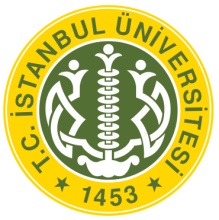 T.C.   İSTANBUL ÜNİVERSİTESİ REKTÖRLÜĞÜ  PERSONEL DAİRE BAŞKANLIĞIADLİ VE İDARİ SORUŞTURMALAR KLAVUZUYÜKSEKÖĞRETİM ÜST KURULUŞLARI İLE YÜKSEKÖĞRETİM KURUMLARINDA DİSİPLİN VE CEZA SORUŞTURMALARINI DÜZENLEYEN MEVZUATDisiplin ve ceza soruşturmalarına ilişkin işlemler;09.12.2016 tarih, 29913 sayılı Resmi Gazetede yayımlanarak yürürlüğe giren 6764 sayılı “Milli Eğitim Bakanlığının Teşkilat ve Görevleri Hakkında Kanun Hükmünde Kararname ile Bazı Kanun ve Kanun Hükmünde Kararnamelerde Değişiklik Yapılmasına Dair Kanun” un 26.- 34. Maddeleri arasında yapılan düzenleme uyarınca söz konusu işlemler, 2547 sayılı Yükseköğretim Kanununun “Disiplin ve Ceza İşleri” başlıklı 53 – 54.  Maddeler arasında ki hükümlere göre yürütülür.6764 sayılı Kanun ile yapılan değişiklikler ve eklenen yeni maddeler sonucunda 2547 sayılı Kanunun 5. maddesinin son hali http://personel.istanbul.edu.tr web sayfasında, “Duyurular” menüsü altında “Tamim Yazıları” sekmesinde yayınlanmıştır.Disiplin cezaları ve fiiller; Yukarıda sözü edilen değişiklikler sonucunda belirlenmiş olan ve 2547 sayılı Kanunun 53/b maddesinde sayılan “Disiplin Cezalarının Çeşitleri ile Ceza Uygulanacak Fiil ve Haller” http://personel.istanbul.edu.tr web sayfasında, “Duyurular” menüsü altında “Tamim Yazıları” sekmesinde yayınlanmıştır.Ceza Soruşturmalarının yürütülmesi hususunda ki istisna;  	Memurlar ve diğer kamu görevlilerinin; görevleri sırasında ve görevlerinin ifası nedeniyle işledikleri, TCK uyarınca suç sayılan fiillerinden dolayı yargılanabilmeleri, yetkili kılınmış mercilerin izinlerine tabidir. Bu mercilerin tespiti ve izlenecek usulü belirleyen 4483 sayılı Memurlar ve Diğer Kamu Görevlilerinin Yargılanması Hakkında Kanun’un 2. maddesi uyarınca; “Görevleri ve sıfatları sebebiyle özel soruşturma ve kovuşturma usullerine tabi olan kişilere” bir istisna getirilmiş ve bu kişiler hakkında, tabi oldukları kanunların uygulanacağına hükmedilmiştir. 2547 Sayılı Yasanın 53/c maddesi de Yükseköğretim üst kuruluşları başkan ve üyeleri ile yükseköğretim kurumları yöneticileri, kadrolu ve sözleşmeli öğretim elemanları ve bu kuruluş ve kurumların 657 sayılı Devlet Memurları Kanununa tabi memurları açısından  “özel soruşturma ve kovuşturma usulleri” içeren bir kanun maddesidir. Dolayısıyla yukarıda belirtilen istisna gereğince ilgili kişiler hakkında ki ceza soruşturmalarının yürütülmesinde 2547 Sayılı Kanunun 53/c maddesi uygulanır.   YÜKSEKÖĞRETİM KURUMLARINDADİSİPLİN SORUŞTURMALARIDİSİPLİN SORUŞTURMALARINA İLİŞKİN İŞLEMLERİN YÜRÜTÜLMESİNE ESAS OLAN MEVZUATÜniversitelerde görevli yönetici, öğretim elemanı ve memurlar ile sözleşmeli personelin işlemiş oldukları disiplin suçları ile görevden uzaklaştırma ihtiyati tedbirinin uygulanmasına ilişkin işlemlere ilişkin olarak;  657 sayılı Devlet Memurları Kanununun 124 ile 145.maddeleri arasında ki maddelerde düzenlemeler yer almaktadır. 6764 sayılı Kanunla 2547 sayılı Kanunun 53/b maddesine getirilen değişiklikle, disiplin suçu olarak sayılan fiiller ve cezalara, 657 sayılı Kanunda sayılan fiil ve cezalar da eklenmiştir. “Disiplin Cezalarının Çeşitleri ile Ceza Uygulanacak Fiil ve Haller” http://personel.istanbul.edu.tr web sayfasında, “Duyurular” menüsü altında “Tamim Yazıları” sekmesinde yayınlanmıştır.2547 sayılı Yükseköğretim Kanununun 53. Maddesi (a) ve (b) fıkrası ile 53/A, 53/B, 53/C, 53/Ç, 53/D, 53/E, 53/F ve 53/G maddelerinde düzenlemeler yer almaktadır. 2547 sayılı Kanunun 53. maddesinin son hali http://personel.istanbul.edu.tr web sayfasında, “Duyurular” menüsü altında “Tamim Yazıları” sekmesinde yayınlanmıştır.Sözü edilen maddelerden;53/a fıkrası	: Disiplin amirlerini,53/b fıkrası	: Disiplin suçu ve cezalarını,53/A fıkrası	: Disiplin soruşturması ve savunma hakkını,53/B fıkrası	: Görevden Uzaklaştırma İhtiyati Tedbirini,53/C fıkrası	: Zamanaşımını,53/Ç fıkrası	: Disiplin cezası vermeye yetkili amir ve kurulları,53/D fıkrası	: Disiplin cezası verilmesinde uygulanacak temel esasları53/E fıkrası	: Disiplin Kurullarının teşekkülünü,53/F fıkrası	: Disiplin cezalarına itirazı,53/G fıkrası	: Disiplin cezalarının özlük dosyasında saklanmasını  
                        düzenlemektedir.53.Maddenin (a) fıkrası:	Disiplin amirlerini düzenleyen fıkra uyarınca;Yükseköğretim Kurulu Başkanı; üst kuruluşlar, rektörler ve 53/Ç maddesinin birinci fıkrasının (e) bendinde yer alan fiillerle ilgili olarak öğretim elemanlarının, Rektör; üniversitenin,Dekan; fakültenin, Enstitü ve yüksekokul müdürleri; enstitü ve yüksekokulların,Kadrosu bulunan uygulama araştırma merkezi ile bağımsız enstitü müdürleri; uygulama araştırma merkezi ile enstitünün,Bu birimlerin genel sekreter veya sekreterleri de bağlı birim personelinin disiplin amirleridir.	53.Maddenin (b) fıkrası: 	Disiplin cezalarını düzenleyen ilgili fıkra uyarınca; Devlet ve vakıf yükseköğretim kurumlarının öğretim elemanları, memur ve diğer personeline uygulanabilecek disiplin cezaları,UYARMA 					Görevde ve davranışta daha dikkatli olunması gerektiğinin yazı ile bildirilmesidirKINAMA					Görevde ve davranışta kusurlu olduğunun yazı ile bildirilmesidirAYLIKTAN KESME  veya  ÜCRETTEN KESME	Brüt aylıkları 1/30-1/8 arasında kesinti yapılmasıdır.KADEME İLERLEMESİNİN DURDURULMASI veya ÜCRETTEN KESMEBulunulan kademedeki ilerlemenin fiilin ağırlık derecesine göre 1-3 yıl durdurulmasıdır.ÜNİVERSİTE ÖĞRETİM MESLEĞİNDEN ÇIKARMA Akademik bir kadroya bir daha atanmamak üzere meslekten çıkarmadır.KAMU GÖREVİNDEN ÇIKARMA cezalarıdır.Kamu kurum ve kuruluşları ile vakıf yükseköğretim kurumlarında öğretim elemanı ve memur olarak bir daha atanmamak üzere kamu görevinden çıkarmadır.“Ücretten Kesme” olarak belirlenen cezalar, vakıf yükseköğretim kurumlarının öğretim elemanları, memur ve diğer personeline uygulanacak olan cezalardır.Uyarma, kınama ve aylıktan kesme cezalarının verilmesini gerektiren hallere ilişkin maddelere bakıldığında, aynı eylem için üç cezanın da verilebileceği görülecektir. Bu durumda eylemin gerçekleşmesinde ihmal, kusur ve kasıt unsurlarının bulunup bulunmadığının dikkate alınarak verilecek cezanın ağırlığının tespit edilmesi gerekir. 53.Maddenin (b) fıkrasının 1.bendi :UYARMA disiplin cezasını düzenleyen fıkra uyarınca; 657 sayılı Kanunun 125. Maddesinin A fıkrasında belirtilen fiillere ilave olarak bu Kanun kapsamındaki kamu görevlileri için UYARMA cezasını gerektiren fiiller şunlardır:Yetkili makamların bilgi ve belge istemini mazeretsiz olarak zamanında yerine getirmemek.Maiyetindeki elemanların yetiştirilmesinde özen göstermemek.Destek alınarak yürütülen araştırmalar sonucu yapılan yayınlarda destek veren kişi, kurum veya kuruluşlar ile bunların katkılarını belirtmemek.sayılı Kanunun 125. Maddesinin A fıkrasında belirtilen fiiller ise şunlardır;Verilen emir ve görevlerin tam ve zamanında yapılmasında, görev mahallinde kurumlarca belirlenen usul ve esasların yerine getirilmesinde, görevle ilgili resmi belge, araç ve gereçlerin korunması, kullanılması ve bakımında kayıtsızlık göstermek veya düzensiz davranmak, b) Özürsüz veya izinsiz olarak göreve geç gelmek, erken ayrılmak, görev     mahallini terk etmek. c) Kurumca belirlenen tasarruf tedbirlerine riayet etmemek, d) Usulsüz müracaat veya şikayette bulunmak, e) Devlet memuru vakarına yakışmayan tutum ve davranışta bulunmak, f)  Görevine veya iş sahiplerine karşı kayıtsızlık göstermek veya ilgisiz     
     kalmak, g) Belirlenen kılık ve kıyafet hükümlerine aykırı davranmak, h) Görevin işbirliği içinde yapılması ilkesine aykırı davranışlarda bulunmak.53.Maddenin (b) fıkrasının 2.bendi :KINAMA disiplin cezasını düzenleyen fıkra uyarınca;657 sayılı Kanunun 125. Maddesinin B fıkrasında belirtilen fiillere ilave olarak bu Kanun kapsamındaki kamu görevlileri için KINAMA cezasını gerektiren fiiller şunlardır:Yetkili makamların görevle ilgili bilgi ve belge istemini mazeretsiz olarak zamanında yerine getirmemek.Resmi olarak ders vermekle yükümlü bulunulan öğrencilere özel ders vermek.Resmi ilan, afiş, program, yazı ve benzeri dokümanları koparmak, yırtmak veya tahrif etmek.Üniversite veya bağlı birimlerin sınırları içinde herhangi bir yeri kurumun izni olmadan hizmetin amaçları dışında kullanmak veya kullandırmak.Yayınlarında hasta haklarına riayet etmemek.İnsanlarla ilgili biyomedikal araştırmalarda veya diğer klinik araştırmalarda ilgili mevzuat hükümlerine aykırı davranmak.İncelemek üzere görevlendirildiği bir eserde yer alan bilgileri eser sahibinin açık izni olmaksızın yayımlanmadan önce başkalarıyla paylaşmak.Bilimsel bir çalışma kapsamında yapılan anket ve tutum araştırmalarında katılımcıların açık rızasını almadan ya da araştırma bir kurumda yapılacaksa ayrıca kurumun iznini almadan elde edilen verileri yayımlamak.ı) Araştırma ve deneylerde, çalışmalara başlamadan önce alınması     gereken izinleri yetkili birimlerden yazılı olarak almamak.Araştırma ve deneylerde mevzuatın veya Türkiye’nin taraf olduğu uluslararası sözleşmelerin ilgili araştırma ve deneylere dair hükümlerine aykırı çalışmalarda bulunmak.Araştırmacılar veya yetkililerce, yapılan bilimsel araştırma ile ilgili olarak       muhtemel zararlı uygulamalar konusunda ilgilileri bilgilendirme ve uyarma yükümlülüğüne uymamak.Akademik atama ve yükseltmelere ilişkin başvurularda bilimsel araştırma ve yayınlara ilişkin yanlış veya yanıltıcı beyanda bulunmak.İçeriği itibarıyla şiddet, terör ve nefret amaçlı bildiri, afiş, pankart, bant ve       benzerlerini basmak, çoğaltmak, dağıtmak veya bunları kurumların herhangi bir yerine asmak veya teşhir etmek.Yükseköğretim kurumları içinde siyasi parti faaliyetinde bulunmak veya siyasi parti propagandası yapmak.657 sayılı Kanunun 125. Maddesinin B fıkrasında belirtilen fiiller ise şunlardır; Verilen emir ve görevlerin tam ve zamanında yapılmasında, görev 
mahallinde kurumlarca belirlenen usul ve esasların yerine getirilmesinde, görevle ilgili resmi belge, araç ve gereçlerin korunması, kullanılması ve bakımından kusurlu davranmak,b) Eşlerinin, reşit olmayan veya mahcur olan çocuklarının kazanç getiren sürekli faaliyetlerini belirlenen sürede kurumuna bildirmemek,c)   Görev sırasında amire hal ve hareketi ile saygısız davranmak,d) Hizmet dışında Devlet memurunun itibar ve güven duygusunu 
      sarsacak nitelikte davranışlarda bulunmak,e) Devlete ait resmi araç, gereç ve benzeri eşyayı özel işlerinde  
      kullanmak, f) 	 Devlete ait resmi belge, araç, gereç ve benzeri eşyayı kaybetmek,g) İş arkadaşlarına, maiyetindeki personele ve iş sahiplerine kötü 
      muamelede bulunmak,h)  İş arkadaşlarına ve iş sahiplerine söz veya hareketle sataşmak,ı)  Görev mahallinde genel ahlak ve edep dışı davranışlarda bulunmak ve bu   
     tür yazı yazmak, işaret, resim ve benzeri şekiller çizmek ve yapmak,j)  Verilen emirlere itiraz etmek,k) Borçlarını kasten ödemeyerek hakkında yasal yollara başvurulmasına       
    neden olmak,l)  Kurumların huzur, sükun ve çalışma düzenini bozmak. m) Yetkili olmadığı halde basına, haber ajanslarına veya radyo ve televizyon   
    kurumlarına bilgi veya demeç vermek.53.Maddenin (b) fıkrasının 3.bendi :AYLIKTAN KESME disiplin cezasını düzenleyen fıkra uyarınca;657 sayılı Kanunun 125. Maddesinin C fıkrasında belirtilen fiillere ilave olarak bu Kanun kapsamındaki kamu görevlileri için AYLIKTAN KESME cezasını gerektiren fiiller şunlardır:Yükseköğretim üst kuruluşları ile yükseköğretim kurumlarının organlarında yapılan konuşma ve alınan kararları, yetkili olmadığı halde organ veya üyelerinin aleyhinde davranışlara yol açmak maksadıyla dışarı yaymak.Kuruma ait araç, gereç, belge ve benzeri eşyayı görevin sona ermesine ve kurumca yazı ile istenmesine rağmen belirlenen süre içinde geri vermemek.Araştırma ve deneylerde, hayvanlara ve ekolojik dengeye zarar vermek.Bilimsel çalışmalarda, diğer kişi ve kurumlardan temin edilen veri ve bilgileri, izin verildiği ölçüde ve şekilde kullanmamak, bu bilgilerin gizliliğine riayet etmemek ve korunmasını sağlamamak.Bilimsel araştırma için sağlanan veya ayrılan kaynakları, mekânları, imkânları ve cihazları amaç dışı kullanmak.Mükerrer yayınlarını akademik atama ve yükselmelerde ayrı yayınlar olarak sunmak.Bir araştırmanın sonuçlarını, araştırmanın bütünlüğünü bozacak şekilde ve uygun olmayan biçimde parçalara ayırıp birden fazla sayıda yayımlayarak bu yayınları akademik atama ve yükselmelerde ayrı yayınlar olarak sunmak.Aktif katkısı olmayan kişileri yazarlar arasına dâhil etmek veya olan kişileri dâhil etmemek, yazar sıralamasını gerekçesiz ve uygun olmayan bir biçimde değiştirmek, aktif katkısı olanların isimlerini sonraki baskılarda eserden çıkartmak, aktif katkısı olmadığı hâlde nüfuzunu kullanarak ismini yazarlar arasına dâhil ettirmek.ı) Dayanaksız, yersiz ve kasıtlı olarak suç isnadında bulunmak.Hukuka aykırı olarak kurumun bilişim sisteminin bütününe veya bir  kısmına kasten girmek veya orada kalmak. 657 sayılı Kanunun 125. Maddesinin C fıkrasında belirtilen fiiller ise şunlardır;a) Kasıtlı olarak; verilen emir ve görevleri tam ve zamanında yapmamak, görev mahallinde kurumlarca belirlenen usul ve esasları yerine getirmemek, görevle ilgili resmi belge, araç ve gereçleri korumamak, bakımını yapmamak, hor kullanmak,b) Özürsüz olarak bir veya iki gün göreve gelmemek,c) Devlete ait resmi belge, araç, gereç ve benzerlerini özel menfaat sağlamak için kullanmak,d) Görevle ilgili konularda yükümlü olduğu kişilere yalan ve yanlış beyanda bulunmak,e) Görev sırasında amirine sözle saygısızlık etmek,f) Görev yeri sınırları içerisinde her hangi bir yerin toplantı, tören ve 
    benzeri amaçlarla izinsiz olarak kullanılmasına yardımcı olmak,g) (Mülga fıkra: 25/02/2011 tarihli Mükerrer Resmi Gazete - 6111/111 md.) h) (Mülga fıkra: 25/02/2011 tarihli Mükerrer Resmi Gazete - 6111/111 md.) ı) Hizmet içinde Devlet memurunun itibar ve güven duygusunu sarsacak 
      nitelikte davranışlarda bulunmak,  j) (Mülga fıkra: 25/02/2011 tarihli Mükerrer Resmi Gazete - 6111/111 md.)53.Maddenin (b) fıkrasının 4.bendi :KADEME İLERLEMESİNİN DURDURULMASI disiplin cezasını düzenleyen fıkra uyarınca;657 sayılı Kanunun 125. Maddesinin D fıkrasında belirtilen fiillere ilave olarak bu Kanun kapsamındaki kamu görevlileri için KADEME İLERLEMESİNİN DURDURULMASI cezasını gerektiren fiiller şunlardır:Hizmet içinde resmi bir belgeyi tahrif etmek, yok etmek, gizlemek veya sahte olarak düzenlemek, sahte belgeyi bilerek kullanmak, kullandırmak.Görevi sebebiyle veya görevi sırasında doğrudan veya dolaylı olarak her ne ad altında olursa olsun menfaat sağlamak, iş sahiplerinden veya öğrencilerden borç para istemek veya almak.Kamu hizmetlerinin yürütülmesini engellemek, boykot ve işgal eyleminde bulunmak.Ders, seminer, konferans, laboratuvar, grafik çalışma ve sınav gibi öğretim çalışmalarının yapılmasına engel olmak; görevlileri, öğrencileri eğitim-öğretim alanı dışına çıkartmak; görev yapılmasına engel olmak; öğrencileri bu tür davranışlara teşvik etmek veya zorlamak ya da bu maksatla yapılacak hareketlere iştirak etmek.Basın-yayın veya bilişim sistemlerini kullanarak amiri, iş arkadaşları, personeli, hizmetten yararlananlar veya öğrencileri hakkında gerçeğe aykırı açıklamada veya haksız isnatta bulunmak veya rızaları olmaksızın özel hayatlarıyla ilgili açıklama yapmak.İnsanlarla ilgili biyomedikal araştırmalarda ve diğer klinik araştırmalarda ilgili mevzuat hükümlerine aykırı davranmak suretiyle kişilere zarar vermek. Bilimsel araştırmalarda gerçekte var olmayan veya tahrif edilmiş verileri kullanmak, araştırma kayıtları veya elde edilen verileri tahrif etmek, araştırmada kullanılmayan cihaz veya materyalleri kullanılmış gibi göstermek, destek alınan kişi ve kuruluşların çıkarları doğrultusunda araştırma sonuçlarını tahrif etmek veya şekillendirmek.Görevin yerine getirilmesinde dil, ırk, renk, cinsiyet, siyasi düşünce, felsefi inanç, din ve mezhep ayrımı yapmak, kişilerin yarar veya zararını hedef tutan davranışlarda bulunmak. ı) Kanunların izin verdiği haller dışında siyasi partilere üye olmak.657 sayılı Kanunun 125. Maddesinin D fıkrasında belirtilen fiiller ise şunlardır;a) Göreve sarhoş gelmek, görev yerinde alkollü içki içmek,b) Özürsüz ve kesintisiz 3 - 9 gün göreve gelmemek,c) Görevi ile ilgili olarak her ne şekilde olursa olsun çıkar sağlamak,d) Amirine veya maiyetindekilere karşı küçük düşürücü veya aşağılayıcı fiil 
    ve hareketler yapmak,e)Görev yeri sınırları içinde herhangi bir yeri toplantı, tören ve benzeri 
    amaçlarla izinsiz kullanmak veya kullandırmak,f) Gerçeğe aykırı rapor ve belge düzenlemek,g) (Mülga bend: 17/09/2004 - 5234 S.K./33.mad) h) Ticaret yapmak veya Devlet memurlarına yasaklanan diğer kazanç 
    getirici faaliyetlerde bulunmak,ı) Görevin yerine getirilmesinde dil, ırk, cinsiyet, siyasi düşünce, felsefi  inanç, din ve mezhep ayrımı yapmak, kişilerin yarar veya zararını hedef        tutan davranışlarda bulunmak,j)  Belirlenen durum ve sürelerde mal bildiriminde bulunmamak,k) Açıklanması yasaklanan bilgileri açıklamak,l) Amirine, maiyetindekilere, iş arkadaşları veya iş sahiplerine hakarette 
    bulunmak veya bunları tehdit etmek,        m)Diplomatik statüsünden yararlanmak suretiyle yurt dışında, haklı bir 
   	   sebep göstermeksizin ödeme kabiliyetinin üstünde borçlanmak ve 
            borçlarını ödemedeki tutum ve davranışlarıyla Devlet itibarını zedelemek 
            veya zorunlu bir sebebe dayanmaksızın borcunu ödemeden yurda   
            dönmek,n) Verilen görev ve emirleri kasten yapmamak,o) Herhangi bir siyasi parti yararına veya zararına fiilen faaliyette 
             bulunmak.53.Maddenin (b) fıkrasının 5.bendi :ÜNİVERSİTE ÖĞRETİM MESLEĞİNDEN ÇIKARMA disiplin cezasını düzenleyen fıkra uyarınca;Akademik bir kadroya bir daha atanmamak üzere üniversite öğretim mesleğinden çıkarmadır. Üniversite öğretim mesleğinden çıkarma cezasını gerektiren fiil, başkalarının özgün fikirlerini, metotlarını, verilerini veya eserlerini bilimsel kurallara uygun biçimde atıf yapmadan kısmen veya tamamen kendi eseri gibi göstermektir.53.Maddenin (b) fıkrasının 6.bendi :KAMU GÖREVİNDEN ÇIKARMA disiplin cezasını düzenleyen fıkra uyarınca; Kamu kurum ve kuruluşları ile vakıf yükseköğretim kurumlarında öğretim elemanı ve memur olarak bir daha atanmamak üzere kamu görevinden çıkarmadır.657 sayılı Kanunun 125. Maddesinin E fıkrasında belirtilen fiillere ilave olarak bu Kanun kapsamındaki kamu görevlileri için KAMU GÖREVİNDEN ÇIKARMA cezasını gerektiren fiiller şunlardır:Terör niteliğinde eylemlerde bulunmak veya bu eylemleri desteklemek.Amire, iş arkadaşlarına, personeline, hizmetten yararlananlara veya öğrencilerine fiili saldırıda veya cinsel tacizde bulunmak.Kamu hizmeti veya öğretim elemanı sıfatı ile bağdaşmayacak nitelik ve derecede yüz kızartıcı ve utanç verici hareketlerde bulunmak.Uyuşturucu veya uyuşturucu olarak kabul edilen diğer uyarıcı maddeleri kullanmak, bulundurmak, başkalarına vermek, kullanılmasını özendirmek, satmak, imal etmek.Hukuka aykırı olarak kurumun verilerini elde etmek, kaydetmek, kullanmak, depolamak, dağıtmak, değiştirmek veya yok etmek. Kurumun bilişim sistemlerinin işleyişini kasten engellemek veya bozmak Kurumun bilişim sistemlerinin işleyişini kasten engellemek veya bozmak.657 sayılı Kanunun 125. Maddesinin E fıkrasında belirtilen fiiller ise şunlardır;a) İdeolojik veya siyasi amaçlarla kurumların huzur, sükun ve çalışma düzenini bozmak, boykot, işgal, ((Değişik ibare: 25/02/2011 tarihli Mükerrer Resmi Gazete - 6111/111 md.) "kamu hizmetlerinin yürütülmesini engelleme", işi yavaşlatma ve grev gibi eylemlere katılmak veya bu amaçlarla toplu olarak göreve gelmemek, bunları tahrik ve teşvik etmek veya yardımda bulunmak,b) Yasaklanmış her türlü yayını veya siyasi veya ideolojik amaçlı bildiri, afiş, pankart, bant ve benzerlerini basmak, çoğaltmak, dağıtmak veya bunları kurumların herhangi bir yerine asmak veya teşhir etmek,c) Siyasi partiye girmek,d) Özürsüz olarak bir yılda toplam 20 gün göreve gelmemek, e) Savaş, olağanüstü hal veya genel afetlere ilişkin konularda amirlerin verdiği görev veya emirleri yapmamak,f) (Değişik fıkra: 25/02/2011 tarihli Mükerrer Resmi Gazete - 6111/111 md.) Amirlerine, maiyetindekilere ve iş sahiplerine fiili tecavüzde bulunmak,g) Memurluk sıfatı ile bağdaşmayacak nitelik ve derecede yüz kızartıcı ve utanç verici hareketlerde bulunmak,h)  Yetki almadan gizli bilgileri açıklamak,ı)  Siyasi ve ideolojik eylemlerden arananları görev mahallinde gizlemek,j) Yurt dışında Devletin itibarını düşürecek veya görev haysiyetini zedeleyecek tutum ve davranışlarda bulunmak,k) 5816 sayılı Atatürk Aleyhine İşlenen Suçlar Hakkındaki Kanuna aykırı fiilleri işlemek.Kamu Görevinden Çıkarma disiplin cezasının verilmesi gereken durumlarda,  adli yargıda verilen BERAAT kararları dikkate alınmalıdır. Ancak BERAAT kararı her zaman disiplin cezası verilmesini engellemez.     (Danıştay 8.Daire 26.12.2005 gün, E:1995/3666, K:1995/4612)Kamu Görevinden Çıkarma cezası verilmesi gereken bazı eylemler için adli yargıda dava açılmış ise davanın sonucunun beklenilmesi gerekir.(Danıştay 8.Daire 28.01.2005 gün, E:2004/2701, K:2005/281)DİSİPLİN SORUŞTURMASI VE SAVUNMA HAKKI53. Maddenin A fıkrası (09.12.2016/29913- 6764/27. md ile eklenen)   Disiplin soruşturmasında uyulacak esaslar şunlardır:Disiplin cezası verilmesini gerektiren bir fiilin işlendiğini öğrenen disiplin amiri yazılı olarak disiplin soruşturması başlatır. Üst disiplin amirinin soruşturma açtığı veya açtırdığı disiplin olayında alt disiplin amiri ayrıca soruşturma yapamaz veya yaptıramaz. Daha önce açılmış soruşturma varsa bunlar üst amirin açtığı veya açtırdığı soruşturma ile birleştirilir.İddia, görevle ilgili ve TCK’na aykırılık içeriyorsa veya kamu zararı mevcut ise disiplin soruşturması ile birlikte ceza soruşturması başlatılmalıdır.  İntihal suçu takibi şikayete bağlı suç olduğundan, eser sahibinin şikayeti bulunmadan yargılama yapılamayacağı için ceza soruşturması da açılamazBilimsel araştırma ve yayın etiğine ilişkin disiplin cezası verilmesini gerektiren fiiller açısından soruşturma başlatılmadan önce bilimsel araştırma ve yayın etiği kurullarınca inceleme yapılması zorunludur.Disiplin amiri soruşturmayı kendisi yapabileceği gibi soruşturmayı yapmak üzere birim içerisinden soruşturmacı veya komisyon görevlendirebilir. Ancak zorunlu hallerde rektörlük aracılığıyla diğer birimlerden soruşturmacı talep edilebilir.Görevlendirme Emrinde olması gerekenler		Soruşturma konusu eylemin ne olduğu belirtilmeli,Soruşturmacıya gönderilen belge, rapor v.s. varsa tarih ve sayıları açıkça belirtilmeli, Şüphelilerin isimleri biliniyorsa belirtilmeli, bilinmiyorsa “tespit edilecek sorumlular hakkında” ifadesi yer almalıdır.Peşin hüküm oluşturacağından, Emirde disiplin cezalarının herhangi biri ile ilintilendirme yapılmamalıdır, sadece eylem/fiil belirtilmelidir.Soruşturma Komisyonu görevlendirilecek ise 3 veya 5 kişiden oluşturulmalıdır.Görevlendirme Emri Örnek 1Soruşturmacının görev ve unvanı, soruşturulanın görev ve unvanının üstünde veya onunla aynı düzeyde olmalıdır.Fiilin ast ile üst tarafından birlikte işlenmesi hâlinde soruşturma usulü ve disiplin cezası verme yetkisi üste göre belirlenir.Soruşturulanın disiplin cezası verilmesini gerektiren fiili işlediği ve disiplin soruşturmasının başlatıldığı tarihteki görev veya unvanının farklı olması hâlinde disiplin soruşturması, üst görev veya unvanı esas alınarak yürütülür. Disiplin amirinin belirlenmesi ve uygulanacak diğer disiplin hükümleri, görev yapılan kurumun tabi olduğu mevzuata göre belirlenir.Soruşturmacı, disiplin soruşturmasıyla ilgili bilgi ve belgeleri toplama, ifade alma, tanık dinleme, bilirkişiye başvurma, keşif yapma, inceleme yapma ve ilgili makamlarla yazışma yetkisini haizdir.Soruşturmacıların görevi; kendilerini görevlendirilen disiplin amiri adına, şikayet/ihbar konusu olan eylem ve iddialar hakkında tüm bilgi ve belgeleri bir araya getirip inceleyerek, gerçekten eylem ve iddianın vukuu bulup bulmadığını, deliller ile tespit etmektir. Bunun içinde olayın taraflarının, tanık ve şüphelinin ifadelerini almalı, gerektiğinde keşif yapmalı veya bilirkişiye başvurulmalıdır. “Tanık” ifadesinin ne şekilde alınacağı, tanığın çekinmesi, sorulacak sorular ve diğer hususlar CMUK’nun 43 ile 61. Maddeleri arasında düzenlenmiştir. Genel esaslar aşağıda belirtilmiştir.CMK’nun 183. Maddesi uyarınca, ifade alma işlemi sırasında; ses ve görüntü alıcı aletlerle kayıt yapılması veya bilgi nakli sağlayan aletlerin kullanılması yasaktır.Tanığın ifade vermek üzere davet edilmesine ilişkin yazı Örnek 2Tanıkların yazılı olarak davet edilmesi ve bu yazının kendilerine tebellüğ belgesi karşılığında teslim edilerek; yazının bir örneği ile tebellüğ belgesinin ilgili soruşturma dosyası içinde muhafaza edilmesi gerekir. Böylece ifade vermeye gelmeyen tanıkların çağırıldıkları halde gelmedikleri ispat edilebilecektir.Şikayetçinin ifadeye davet işlemi de tanık ile aynıdır. Şikayetçinin ifade vermek üzere davet edilmesine ilişkin yazı Örnek 3Tanığın ifadesinin alınması:Tanığın ifadesinin zapta geçirilmesi gerekir. Mağdur/şikayetçinin ifade zaptı da tanığın zaptı gibidir. İfade zaptına yazılması gereken hususlarİfade alma işlemi sırasında soruşturmacılar, yeminli katip ve ifadesi alınan kişi hazır bulunur. Alınan tüm bilgiler zapta geçirilirTanığın öncelikle kimlik tespiti yapılır, adresi, mesleği, iletişim bilgileri, soruşturmanın tarafları ile arasındaki ilişki sorulur.Tanıklık yapacağı olay ile ilgili olarak kendisine bilgi verilir.Tanık tanıklıktan çekinmek istediğini belirtir ise zapta geçirilir.“Bildiğini dosdoğru  söyleyeceğine namusu ve vicdanı üzerine yemin etmesi” teklif edilir. Yeminin şekli Ceza Muhakemesi Kanununun 55. Maddesinde belirlenmiştir. Yemin ettiği veya yemin etmekten kaçınmış ise bu durumda zapta geçirilir. Anlattıklarının tümü zapta geçirildikten sonra soru da sorulabilir.Son olarak “başka bir söyleyeceğinin bulunup bulunmadığı” sorulur. İfade alma işlemi sırasında hazır bulunanlar tarafından zaptın altı imzalanır. Mazereti nedeniyle katılamayan soruşturmacı var ise daha sonra imza attırılmaz.Tanık İfade Zaptı Örnek 5Bilirkişi İncelemesinin yapılmasına ilişkin usul ve esaslar CMUK’nun 62 ile 73. Maddeleri arasında düzenlenmiştir.Keşif işleminin yapılmasına ilişkin usul ve esaslar CMUK’nun 83.  84. Maddelerinde düzenlenmiştir.“Şüpheli” ifadesinin alınması CMUK’nun 145 ile 148.Maddeleri arasında düzenlenmiştir. Genel esaslar aşağıda belirtilmiştir:Şüphelinin ifade vermek üzere davet edilmesine ilişkin yazı Örnek 4Şüphelinin yazılı olarak davet edilmesi ve bu yazının kendisine tebellüğ belgesi karşılığında teslim edilerek; yazının bir örneği ile tebellüğ belgesinin ilgili soruşturma dosyası içinde muhafaza edilmesi gerekir. Böylece ifade vermeye gelmeyen şüphelinin çağırıldığı halde gelmediği ispat edilebilecektir. -   Davet yazısında; CMUK’nun 147/c maddesi gereğince, avukatı  ile birlikte hazır   bulunabileceği belirtilmelidir. 149/2. Madde uyarınca; ifade alma sırasında en çok 3 adet avukat bulundurabilir.- 153. madde uyarınca; şüphelinin avukatı “soruşturma evresinde” dosyayı inceleyebilir ve istediği belgelerden fotokopi alabilir. Ancak soruşturmanın selameti açısından inceleme ve suret alma kısıtlanabilir. Yalnız; şüpheli ifade zaptı, bilirkişi raporları ve tarafların hazır bulunmaya yetkili oldukları işlemler hakkında tutulan tutanaklar bu kısıtlamanın dışındadır.Soruşturma tamamlandıktan sonra tüm belgeleri inceleyebilir ve alabilir.Şüphelinin İfadesinin alınması:Şüpheli ifadesinin zapta geçirilmesi gerekir.İfade zaptına yazılması gereken hususlarİfade alma işlemi sırasında soruşturmacılar, yeminli katip ve ifadesi alınan kişi ile isterse müdafii hazır bulunur. Katılanların kimlik bilgileri ve alınan tüm bilgiler zapta geçirilir. Şüphelinin öncelikli kimlik tespiti yapılır, adresi, mesleği, iletişim bilgileri, soruşturmanın tarafları ile arasındaki ilişki sorulur.Kendisi hakkındaki iddialar ve isnat edilen suç ile ilgili olarak kendisine bilgi verilir.Şüpheliden kesinlikle, söyleyeceklerinin doğru olduğuna dair yemin etmesi istenilmez. Suç hakkında açıklamada bulunmaktan kaçınmanın hakkı olduğu bildirilir.Yukarıda belirtilenlerin yapılmadığı durumlarda bunların sebepleri tutanağa geçirilir.Tutanak; şüpheli ve avukatına okutularak ve bu durum da belirtilerek hazır bulunanlara imzalattırılır. İmza atmaktan kaçınma hali varsa bu da tutanağa geçirilir. Mazereti nedeniyle katılamayan soruşturmacı var ise daha sonra imza attırılmaz.Şüpheli ve avukatına tutanağın bir nüshası verilir.  Şüpheli İfade Zaptı Örnek 6İfadesi alınmak üzere davet edilen kişi hazır bulunmadığı takdirde tutanak tutularak, bu durumun tespiti yapılır ve soruşturma dosyasında muhafaza edilir. Hazır bulunmayan kişi soruşturmacı/soruşturma komisyonuna mazeret bildirmiş ise veya soruşturma konusu hakkında yazılı bir açıklama/savunma göndermiş ise bu hususlarda tutanak da belirtilir.Soruşturma henüz yeni açıldığında, ifade vermek üzere davet edilen kişi belge ve ek süre istediğinde kendisine; soruşturmanın henüz bilgi ve belgeleri bir araya getirip, ilgililerin ifadelerinin alınarak olayı inceleme aşamasında olunduğu ve bu kapsamda kendisinin davet edildiği, ifade vermek üzere hazır bulunduğu takdirde şikayet dilekçesi ve suç isnadına ilişkin belgelerin gösterilerek, ek süre verileceği yazı ile bildirilir. Bu konuda soruşturmacı/komisyona da yazı ile bilgi verilir.Soruşturmacının, görevlendirme kapsamında talep ettiği bilgi ve belgeler gecikmeksizin kendisine verilir.ı)	Soruşturmacı, görevlendirildiği konuda soruşturma yürütür;       
soruşturma sırasında disiplin soruşturmasına konu olabilecek başka  
fiillerin ortaya çıkması durumunda bunları gecikmeksizin disiplin 
amirine bildirir.Soruşturma işlemleri bir tutanakla tespit olunur.Soruşturmanın gizliliği esastır.Soruşturma, görevlendirme yazısının tebliğ tarihinden itibaren iki ay içinde tamamlanır. Soruşturma bu süre içinde tamamlanamaz ise soruşturmacı gerekçeli olarak ek süre talep edebilir, disiplin amiri gerekçeyi değerlendirerek ve zamanaşımı sürelerini dikkate alarak karar verir.Soruşturmacının ek süre talep ettiği hallerde, olayın vukuu bulduğu tarihin dikkate alınarak değerlendirme yapılması ve ceza verme yetkisinin zamanaşımına uğramasına sebep olunmayacak şekilde ek süre verilmesi gerekir.Soruşturmacıya birden fazla ek süre verilebilir.m) 	Fiili işleyenin emeklilik veya başka nedenlerle görevinin sona ermesi, 
hakkında soruşturma açılmasına ve soruşturmanın devamına engel olmaz. Bu durumda soruşturma sonunda verilen disiplin cezası, özlük dosyasında saklanır. Aylıktan veya ücretten kesme ve kademe ilerlemesinin durdurulması veya birden fazla ücretten kesme cezaları ilgilinin kamu görevine dönmesi ya da bir vakıf yükseköğretim kurumunda göreve başlaması halinde uygulanır.Görev yeri değişmiş, kurum dışında başka bir kuruma gitmiş olan bir görevli hakkında olayın vukuu bulduğu sırada görev yaptığı birimin disiplin amiri tarafından soruşturma açılır. Daha sonraki işlemler de bu birimin disiplin amiri tarafından yürütülerek, soruşturmanın sonucu gittiği birimin disiplin amirine bildirilir.Bir fiilden dolayı ilgili hakkında ceza soruşturması veya kovuşturması yapılıyor olması, aynı fiilden dolayı disiplin soruşturması yapılmasına, ceza verilmesine ve bu cezanın yerine getirilmesine engel değildir. Gerektiğinde ceza kovuşturması bekletici mesele yapılabilir. Bu durumda disiplin soruşturmasına ilişkin zamanaşımı süreleri durur.Bir fiilin diğer kanunlar uyarınca idari yaptırıma bağlanmış olması, aynı fiile bu Kanun kapsamında disiplin cezası verilmesine engel teşkil etmez.Savunma hakkı kapsamında gözetilecek hususlar şunlardır:a)  Soruşturulana, iddialar hakkında savunma imkânı tanınmadan disiplin 
      cezası verilemez. Soruşturmayı yapanın yedi günden az olmamak   
      üzere verdiği süre içinde veya belirtilen tarihte geçerli bir mazereti  
      olmaksızın savunmasını yapmayan, savunma hakkından vazgeçmiş  
      sayılır. b)   Savunmaya davet yazısında hakkında disiplin soruşturması açılan fiilin    neden ibaret bulunduğu, savunmasını belirtilen sürede yapmadığı takdirde savunmasından vazgeçmiş sayılacağı bildirilir.Disiplin cezası vermeye yetkili makamlar gerek görürse, isnat edilen  fiil ve soruşturma raporunda önerilen disiplin cezasını da belirtmek  suretiyle bu maddedeki esaslar çerçevesinde (a) ve (b) bentlerindeki      
usule göre tekrar savunma isteyebilir.				657 sayılı Kanunun 130. Maddesi gereğince savunma alınmadan ceza verilemez. Maddede geçen “soruşturmayı yapanın” ifadesinden; soruşturmacıların değil, disiplin amirinin anlaşılması gerekir. Zira soruşturmacılar disiplin amiri adına soruşturmayı yürütmekle görevlendirilmiş kişilerdir.Soruşturma Raporunun tamamlanması üzerine, hakkında ceza önerilen kişiye; cezanın hangi eylem nedeniyle ve ne sebeple önerildiği bildirilerek, bu duruma karşı yapacağı savunması istenilir. Şüpheliden ifade alınması “savunma” olarak değerlendirilmez. İfade; iddialar hakkındaki bilgileri toplamak amacı ile yapılan bir işlemdir. Bu sebeple soruşturma sonucunda ceza verilmesi önerildiğinde, cezanın önerilmesine sebep olan bulgular da belirtilerek savunma alınmalıdır. (Danıştay 3.Daire 29.05.1973 gün, E:1973/272, K:1973/269)Hakkında üniversite öğretim mesleğinden çıkarma ve kamu görevinden çıkarma cezası istenenler soruşturma evrakını inceleme, tanık dinletme, disiplin kurulunda sözlü veya yazılı olarak kendisi veya vekili vasıtasıyla savunma yapma hakkına sahiptir.Soruşturma Raporunda bulunması gerekenler :-   Soruşturmacıların ad/soyad, unvan ve görevleri- Soruşturulanların ad/soyad, unvan, görev ve kimlik bilgileri ile iletişim adresleri,-   Soruşturmayı açan makam ve görevlendirme emrinin tarih, sayısı,-   İsnat edilen suç ve olay hakkında açıklama,- Alınan şüpheli, tanık ve diğer kişilerin ifadelerinin; anlamı bozulmayacak şekildeki özeti,-   Soruşturma konusu ile ilgili elde edilen tüm delil, belge ve bilgiler,-  Suçun oluşup oluşmadığına ve oluşmuş ise ihmal, kasıt ve kusur unsurlarının bulunup bulunmadığına ilişkin olarak yapılan değerlendirme, Suç sabit görülmüş ise verilmesi gereken ve disiplin yönetmeliğinde karşılığı olan cezaya ilişkin öneri, Soruşturmacılardan yapılan öneriye karşı görüşü olanların görüşleri, Soruşturmacıların, raporun her sayfasının altında imzalarının bulunması gerekir.	Soruşturma Raporu Örnek  8Soruşturma Raporu hazırlanırken dikkat edilmesi gereken hususlarSoruşturmacılar, soruşturma sırasında, kendilerine soruşturma yetkisi verilenin dışında başka bir şüphelinin bulunduğunu tespit ederler ise durumu derhal soruşturmayı açan disiplin amirine bildirirler.Soruşturmacılar, soruşturulan kişinin unvan ve idari yöneticilik görevleri bakımından kendilerinden daha üst durumda bulunduklarını tespit ettiklerinde durumu derhal disiplin amirine bildirirler.Soruşturma sırasında, şüphelinin soruşturmaya konu olan eylemi dışında, yönetmelikte suç sayılan başka bir eylemi ortaya çıkar veya haberdar olunur ise soruşturmacı ve komisyon başkanının durumu derhal ilgili disiplin amirine bildirmesi gerekir. Soruşturmaya devam edilerek, ortaya çıkan eylem için de ceza önerilmesi görev kapsamını aşacaktır.GÖREVDEN UZAKLAŞTIRMAMadde 53/B (09.12.2016/29913- 6764/28. md. ile eklenen) – Görevden uzaklaştırma, Devlet veya vakıf yükseköğretim kurumlarında yürütülen kamu hizmetinin gerektirdiği hallerde, görevi başında kalmasında sakınca görülen üst kuruluşlar ile yükseköğretim kurumu yöneticileri, öğretim elemanları, memurlar ve diğer personel hakkında alınan ihtiyati bir tedbirdir. Görevden uzaklaştırma tedbiri disiplin veya ceza soruşturmasının herhangi bir safhasında üç ay süreyle alınabilir. Soruşturmayı yürütenler görevden uzaklaştırmayı teklif edebilirler. Bu sürenin bitiminde tedbir kararının alınmasına ilişkin sebeplerin devam etmesi halinde tedbir her defasında üç ay uzatılabilir. Görevden uzaklaştırmaya Yükseköğretim Üst Kuruluş Başkanları ile Devlet yükseköğretim kurumlarında atamaya yetkili amirler, vakıf yükseköğretim kurumlarında rektörler ve bağımsız vakıf meslek yüksekokullarında müdürler yetkilidir.Rektörlerin, bağımsız vakıf meslek yüksekokulu müdürlerinin ve dekanların görevden uzaklaştırılması kararı disiplin amirinin teklifi üzerine Yükseköğretim Genel Kurulu tarafından verilir. Görevden uzaklaştırma kararları atamaya yetkili amirlere bildirilir.Görevinden uzaklaştırılanlar hakkında görevden uzaklaştırmayı izleyen on işgünü içinde soruşturmaya başlanması şarttır.Görevden uzaklaştırma işleminden sonra süresi içinde soruşturmaya başlamayan, görevden uzaklaştırma tedbirinin kaldırılmasının zorunlu olduğu durumlarda bu tedbiri kaldırmayan veya görevden uzaklaştırma işlemini keyfi olarak veya garaz ya da kini dolayısı ile yaptığı, yaptırılan soruşturma sonunda anlaşılan yetkililer, hukuki, mali ve cezai sorumluluğa tabidirler.Görevden uzaklaştırılanlar, kanunların öngördüğü sosyal hak ve yardımlardan faydalanmaya devam ederler. Ancak görevden uzaklaştırma süresi içinde kendilerine aylıklarının veya ücretlerinin üçte ikisi ödenir.Göreve tekrar başlatılmanın zorunlu olduğu durumlarda, bunların aylıklarının veya ücretlerinin kesilmiş olan üçte biri kendilerine ödenir ve Devlet yükseköğretim kurumlarında çalışanlar bakımından görevden uzakta geçirdikleri süre, derecelerindeki kademe ilerlemesinde ve bu sürenin dereceye yükselmesi için gerekli en az bekleme süresini aşan kısmı, üst dereceye yükselmeleri halinde, bu derecede kademe ilerlemesi yapılmak ve akademik yükselme için gerekli bekleme süresinden sayılmak suretiyle değerlendirilir.Soruşturma sonunda kamu görevinden çıkarma cezası önerilmesi hali dışında görevden uzaklaştırma tedbiri, bu tedbiri alan yetkililerce derhal kaldırılır.Görevden uzaklaştırma tedbiri alınmakla beraber, soruşturma sonunda yetkili makam veya mercilerce hakkında kamu görevinden çıkarmadan başka bir disiplin cezası verilenler ile ceza kararından evvel haklarındaki disiplin soruşturması af ile kaldırılanlar, bu kararların kesinleşmesi üzerine veya tedbir süresinin dolması hâlinde derhal göreve iade edilirler.Kişinin görevi başında kalmasının, soruşturmanın devamına engel olmadığı hallerde görevden uzaklaştırma tedbiri süresi dolmadan da kaldırılabilir. Görevden uzaklaştırma tedbiri 657 sayılı Yasanın 137-145. maddeleri arasındaki maddelerde düzenlenmiştir. Buna göre:657/140. maddede belirtildiği üzere; haklarında mahkemelerce cezai kovuşturma yapılan memurlarda görevlerinden uzaklaştırılabilirler. 657/141.maddede belirtildiği üzere;Tutuklanan veya göz altına alınan memur hakkında da uygulanabilir. Görevli kişi görev yerinde tutuklanır veya tutuklandığı haberi alınır ise derhal hakkında uzaklaştırma ihtiyati tedbiri uygulanması atamaya yetkili amire teklif edilir. Aynı zamanda ilgili Emniyet Müdürlüğünden tutuklama yapılıp yapılmadığı ve hangi cezaevinde tutulduğu konusunda yazılı olarak bilgi istenilir. Tutukluluk durumu uzun sürerse 2 ayda bir salıverilip verilmediği Emniyet Müdürlüğünden sorulur.İhtiyati tedbir onaylandıktan sonra ilgiliye, kaldığı cezaevi müdürlüğü aracılığıyla tebliğ edilir. 657/143.madde gereğince; Yargılamanın men'ine veya beraatine karar verilenler,Hükümden evvel haklarındaki kovuşturma genel af ile kaldırılanlar,Görevlerine ve memurluklarına ilişkin olsun veya olmasın memurluğa engel olmayacak bir ceza ile hükümlü olup cezası ertelenenlerin, bu kararların kesinleşmesi üzerine haklarındaki görevden uzaklaştırma tedbiri kaldırılır.             - 657/145.madde gereğince; Bir ceza kovuşturması icabından olduğu takdirde görevinden uzaklaştırmaya yetkili amir (Müfettişlerin görevinden uzaklaştırdıkları memurlar hakkında atamaya yetkili amir) ilgilinin durumunu her iki ayda bir inceleyerek görevine dönüp dönmemesi hakkında bir karar verir ve ilgiliye de yazı ile tebliğ eder.ZAMANAŞIMIMadde 53/C (09.12.2016/29913- 6764/29. md. ile eklenen) Disiplin cezası verilmesini gerektiren fiil ve hallerin işlendiğinin öğrenildiği tarihten itibaren;Uyarma, kınama, aylıktan veya ücretten kesme ve kademe ilerlemesinin durdurulması veya birden fazla ücretten kesme cezalarında bir ay içinde,Üniversite öğretim mesleğinden çıkarma ve kamu görevinden çıkarma cezasında altı ay içinde, disiplin soruşturmasına başlanmadığı takdirde disiplin soruşturması açılamaz.Soruşturmanın açılması konusunda; öncelikle inceleme yapıldığı ve inceleme sonucunda soruşturma açılmasına gerek duyulduğu hallerde veya başka kurum/birimlerden belge-bilgi temin edilmesi sırasında geçen zaman, zamanaşımı süresi içinde sayılmaz. (Danıştay 8.Daire 01.04.2005 gün, E:2004/2891, K:2005/1516)Disiplin cezası verilmesini gerektiren fiillerin işlendiği tarihten itibaren iki yıl, üniversite öğretim mesleğinden çıkarma cezasını gerektiren fiil açısından altı yıl geçmiş ise disiplin cezası verilemez.Bilimsel bir eserin akademik atama ve terfilerde kullanılması ya da kısmen veya tamamen yeniden yayımlanması hâlinde ikinci fıkrada belirtilen zamanaşımı süreleri yeniden işlemeye başlar.Disiplin cezasının yargı kararıyla iptal edilmesi hâlinde, kararın idareye ulaştığı tarihten itibaren kalan disiplin ceza zamanaşımı süresi içerisinde, zamanaşımı süresinin dolması veya üç aydan daha az süre kalması hâlinde en geç üç ay içerisinde karar gerekçesi dikkate alınarak yeniden disiplin cezası tesis edilebilir. DİSİPLİN CEZASI VERME YETKİSİ Madde 53/Ç (09.12.2016/29913- 6764/30. md. ile eklenen) Disiplin cezası vermeye yetkili amir ve kurullar şunlardır:Uyarma ve kınama cezaları sıralı disiplin amirleri tarafından, rektörler ve bağımsız vakıf meslek yüksekokulu müdürleri hakkında Yükseköğretim Kurulu Başkanı tarafından verilir.Aylıktan veya ücretten kesme ve kademe ilerlemesinin durdurulması veya birden fazla ücretten kesme cezaları kişinin görevli olduğu birimdeki disiplin kurulu kararı ile verilir.Üniversite öğretim mesleğinden çıkarma ve kamu görevinden çıkarma cezaları atamaya yetkili amirin teklifi üzerine Yüksek Disiplin Kurulu kararıyla verilir.Rektörler, bağımsız vakıf meslek yüksekokulu müdürleri ve dekanlar hakkında aylıktan veya ücretten kesme, kademe ilerlemesinin durdurulması veya birden fazla ücretten kesme, üniversite öğretim mesleğinden çıkarma ve kamu görevinden çıkarma cezaları Yüksek Disiplin Kurulu kararıyla verilir.Aylıktan veya ücretten kesme, kademe ilerlemesinin durdurulması veya birden fazla ücretten kesme, üniversite öğretim mesleğinden ve kamu görevinden çıkarma cezaları gerektiren fiillerle ilgili olarak öğretim elemanları hakkında Yükseköğretim Kurulu Başkanı disiplin amiri sıfatıyla doğrudan soruşturma açabilir. Bu kapsamda yapılan soruşturmalar sonucunda verilecek cezalar Yüksek Disiplin Kurulunca verilir.Disiplin cezası vermeye yetkili makamlar, soruşturmada eksiklik olduğunun tespiti halinde eksikliklerin giderilmesi amacıyla dosyayı iade edebilir, soruşturmacı tarafından önerilen disiplin cezasını aynen verebilir, hafifletebilir veya reddedebilir. Teklif edilen cezanın reddedilmesi halinde ilgili disiplin amiri ya da kurulu tarafından ret gerekçesine uygun olarak en geç üç ay içerisinde yeni işlem tesis edilebilir.Disiplin cezası verme yetkisi devredilemez.Disiplin kurulları gerekli gördüğü takdirde ilgilinin özlük dosyasını ve her türlü evrakı incelemeye, ilgili yerlerden bilgi almaya, her türlü incelemeyi yaptırmaya, yeminli tanık ve bilirkişi dinlemeye veya niyabeten dinletmeye, keşif yapmaya veya yaptırmaya yetkilidir.21.07.2005 tarih, 25882 sayılı RG “Disiplin Kurulları ve Disiplin Amirleri Hakkında Yönetmeliğin 1.maddesi uyarınca; Disiplin Kuruluna, sanığın üyesi olduğu sendikanın temsilcisi de davet edilir.DİSİPLİN CEZASI VERİLMESİNDE UYGULANACAK TEMEL İLKELERMadde 53/D (09.12.2016/29913- 6764/31. md ile eklenen)  Aynı fiile birden fazla disiplin cezası verilemez. Fiilin birden fazla disiplin suçu teşkil etmesi hâlinde bu suçlardan en ağır cezayı gerektiren disiplin cezası verilir. Disiplin cezası verilmesine sebep olmuş bir fiilin, cezaların özlük dosyasından çıkarılmasına ilişkin süre içinde tekerrüründe bir derece ağır ceza uygulanır. Tekerrüre esas alınacak cezanın, süresi içerisinde itiraz edilmemesi veya itirazın reddedilmesi suretiyle kesinleşmiş olması gerekir. Aynı derecede cezayı gerektiren fakat ayrı fiiller nedeniyle verilen disiplin cezalarının üçüncü uygulamasında bir derece ağır ceza verilir. Kanunla affedilmiş disiplin cezaları ile tekerrür nedeniyle verilen bir derece ağır cezalar tekerrüre esas alınmaz. Geçmiş hizmetleri sırasındaki çalışmaları olumlu olan veya ödül veya başarı belgesi alanlara verilecek disiplin cezalarında bir derece alt ceza uygulanabilir. Bir derece alt cezayı, asıl cezayı vermeye yetkili makam verir.Maddede belirtilen durumda ki kişiler hakkında, gerekçe bulunuyor ise bir hafif ceza verilmeyebilir. Örneğin; soruşturma konusu fiil daha önce de gerçekleşmiş ve ilgili kişi bu konuda soruşturma açılmasa dahi yazılı olarak uyarılmış ise bu durumda artık hafif ceza verilmeyebilir ve ceza tebliğ edilirken bu durum da belirtilir.(Danıştay 8.Daire 02.11.2005 gün, E:2004/4333, K:2005/4919) 	      (Danıştay 8.Daire 14.05.2007 gün, E:2006/2832,K:2007/2860)    (Danıştay 8.Daire 16.03.2005 gün,  E:2004/2772, K:2005/1227)İlgili Madde uygulanırken; Bir hafif cezadan anlaşılması gereken cezanın alt sınırı değildir. Kanunun bir önceki maddesinde belirtilen ceza alt cezadır.   (Danıştay 8.Daire 20.04.2005 gün, E:2004/2253, K:2005/1887)   (Danıştay 12.Daire 28.11.2002 gün, E:2000/3935, K:2002/3875)Kademe ilerlemesinin durdurulması veya birden fazla ücretten kesme cezasına bir üst ceza uygulanması gereken hallerde üst ceza kamu görevinden çıkarma cezasıdır. Kamu görevinden çıkarma cezasına bir alt ceza uygulanması gereken hallerde ise alt ceza kademe ilerlemesinin durdurulması veya birden fazla ücretten kesme cezasıdır.Bu Kanunda sayılan ve disiplin cezası verilmesini gerektiren fiillere nitelik ve ağırlıkları itibarıyla benzer fiilleri işleyenlere de hangi disiplin fiiline benzediği belirtilerek aynı türden disiplin cezaları verilir.Birinci derecenin son kademesinde bulunulması nedeniyle kademe ilerlemesinin durdurulması cezasının uygulanamaması halinde brüt aylıklarının 1/4’ü ila 1/2’si oranında aylıktan kesme cezası uygulanır. Tekerrürü halinde ise ilgili disiplin kurulu tarafından kamu görevinden çıkarma cezası verilir.Disiplin cezaları, verildikleri tarihten itibaren, aylıktan veya ücretten kesme cezası ile kademe ilerlemesinin durdurulması veya birden fazla ücretten kesme cezası ise cezanın verildiği tarihi izleyen aybaşında uygulanır.Disiplin cezaları üst disiplin amirine, üniversite öğretim mesleğinden çıkarma cezası tüm yükseköğretim kurumlarına, kamu görevinden çıkarma cezası ise ayrıca Devlet Personel Başkanlığına bildirilir.Aylıktan veya ücretten kesme cezası alanlar üç yıl, kademe ilerlemesinin durdurulması veya birden fazla ücretten kesme cezası alanlar beş yıl boyunca rektör, dekan, enstitü müdürü, yüksekokul müdürü, meslek yüksekokulu müdürü, bölüm başkanı, anabilim dalı başkanı, anasanat dalı başkanı, bilim dalı başkanı, sanat dalı başkanı, daire başkanı dengi ve üstü kadrolara atanamazlar. Söz konusu disiplin cezalarının verildiği tarihte bu görevlerde bulunanların görevleri kendiliğinden sona erer ve durum ilgili mercilere derhal bildirilir.”ADAY MEMUR hakkında işlem	11.09.2014 tarih 29116 (mükerrer) sayılı Resmi Gazete yayınlanarak yürürlüğe giren “10.09.2014 tarih 6552 sayılı İş Kanunu ile Bazı Kanun ve Kanun Hükmünde Kararnamelerde Değişiklik Yapılması ile Bazı Alacakların Yeniden Yapılandırılmasına Dair Kanun” un 67. Maddesi ile, 657 Sayılı Kanunun 57. maddesinin 1. fıkrası aşağıdaki şekilde değiştirilmiştir:	“Adaylık süresi içinde Aylıktan Kesme veya Kademe İlerlemesinin Durdurulması cezası almış olanların disiplin amirlerinin teklifi veya atama yetkili amirin onayı ile ilişikleri kesilir. İlişikleri kesilenler ilgili kurumlarca derhal Devlet Personel Başkanlığına bildirilir”Devlet Memurlarının Yer Değiştirme Suretiyle Atanmaları hakkında işlem16.08.2014 tarih 29090 sayılı Resmi Gazetede yayınlanarak yürürlüğe giren  “Devlet Memurlarının Yer Değiştirme Suretiyle Atanmalarına İlişkin Yönetmelikte Değişiklik Yapılmasına Dair Yönetmeliğin” 1. Maddesi ile yapılan değişiklik gereğince;	”Haklarında adli veya idari bir soruşturma yapılmış ve bu soruşturma sonucunda o yerde kalmasında sakınca görülmüş olan memurun hizmet bölgelerindeki ve / veya hizmet alanlarındaki zorunlu çalışma sürelerini tamamlamadan ve yer değiştirme suretiyle atanma dönemi beklenmeksizin hizmetin gereği olarak yer değiştirme suretiyle ataması yapılabilir…”	DİSİPLİN KURULLARININ TEŞEKKÜLÜMadde 53/E (09.12.2016/29913- 6764/32. md ile eklenen) Yüksek Disiplin Kurulu Yükseköğretim Genel Kuruludur.Üniversite disiplin kurulu rektör dışındaki üniversite yönetim kurulu üyelerinden oluşur; kurula akademik olarak en kıdemli profesör üye başkanlık eder. Üniversite bağlı birimlerinin yönetim kurulları aynı zamanda disiplin kurulu olarak görev yapar. Bu birimlerin disiplin kurullarında dekan veya müdür yer alamaz. Bu durumda ilgili disiplin kuruluna kurul üyelerinden en yüksek unvanlı öğretim üyesi, en yüksek unvanlı öğretim üyesinin birden fazla olması halinde en kıdemli üye, öğretim üyesi bulunmaması halinde en kıdemli öğretim görevlisi başkanlık eder. Yükseköğretim Kurulu personeli için disiplin kurulu, Genel Sekreterin başkanlığında, I. Hukuk Müşaviri ile Personel, Strateji Geliştirme, İdari ve Mali İşler Daire başkanlarından teşekkül eder.Üniversitelerarası Kurul personeli için disiplin kurulu, Genel Sekreterin başkanlığında Genel Sekreter Yardımcısı ve Hukuk Müşavirinden teşekkül eder.Yüksek Disiplin Kurulu hariç, disiplin kurullarında profesörlerle ilgili hususların görüşülmesinde doçent ve yardımcı doçentler, doçentlerle ilgili hususların görüşülmesinde yardımcı doçentler ve kendileri ile ilgili hususların görüşülmesinde ilgili üyeler görüşmelere katılamazlar.Soruşturmada görev alanlar disiplin kurullarındaki oylamalara, disiplin kurulunda görev alanlar ile disiplin cezası verenler bu cezalara itirazların görüşüldüğü kurullardaki oylamalara katılamazlar.Herhangi bir sebeple disiplin kurullarının teşekkül edememesi halinde eksik üyelikler eşdeğer unvana sahip öğretim üyeleri arasından senato tarafından belirlenen üyelerce tamamlanır.İTİRAZMadde 53/F (09.12.2016/29913- 6764/33. md ile eklenen)Disiplin cezalarına itiraz edilebilecek amir ve kurullar şunlardır:Uyarma ve kınama cezalarına karşı itiraz ilgilinin görevli olduğu birimin disiplin kuruluna, dekanlar için üniversite disiplin kuruluna, rektörler ve bağımsız vakıf meslek yüksekokulu müdürleri için Yüksek Disiplin Kuruluna yapılabilir.Aylıktan veya ücretten kesme ve kademe ilerlemesinin durdurulması veya birden fazla ücretten kesme cezasına karşı itiraz ilgilinin görevli olduğu üniversite disiplin kuruluna, yükseköğretim üst kuruluşlarında görev yapan personel için Yüksek Disiplin Kuruluna yapılabilir.İtiraz süresi, cezanın tebliğ tarihinden itibaren yedi gündür.İtiraz mercileri, itiraz tarihinden itibaren altmış gün içinde karar verir.İtiraz mercileri itirazı kabul ya da reddedebilir. İtirazın kabul edilmesi halinde ceza tüm sonuçlarıyla ortadan kalkar, ancak ilgili disiplin amiri veya disiplin kurulu tarafından kabul gerekçesine uygun olarak en geç üç ay içerisinde yeni bir işlem tesis edilebilir.Ceza verilmeyen durumlarda şikayetçinin itiraz hakkı yoktur. İlgili maddede “verilen cezaya” itiraz yolu düzenlenmiştir. Soruşturmanın; yapılış şekline, mevzuata uygun olarak yapılmadığına ilişkin itirazları olabilir. Bunlar değerlendirilebilir ama ceza verilmemesine itiraz hakkı yoktur. Şikayetçiye durum yazılı olarak bildirilir. ÖZLÜK DOSYASINDA SAKLAMAMadde 53/G (09.12.2016/29913- 6764/34. md ile eklenen)Disiplin cezaları ilgililerin özlük dosyalarında saklanır.Uyarma ve kınama cezalarının uygulanmasından itibaren beş yıl, aylıktan veya ücretten kesme ve kademe ilerlemesinin durdurulması veya birden fazla ücretten kesme cezalarının uygulanmasından itibaren on yıl sonra atamaya yetkili amire başvurularak verilmiş olan cezaların özlük dosyasından silinmesi talep edilebilir. İlgilinin, bu süreler içerisindeki davranışları, isteğini haklı kılacak nitelikte görülürse, talep yerine getirilir.     Disiplin Soruşturmalarına İlişkin           İşlemlere Ait İş Akış Şemasıhttp://personel.istanbul.edu.tr/wp-content/uploads/2017/02/%C4%B0%C3%9C-PDB-%C4%B0A-018.pdf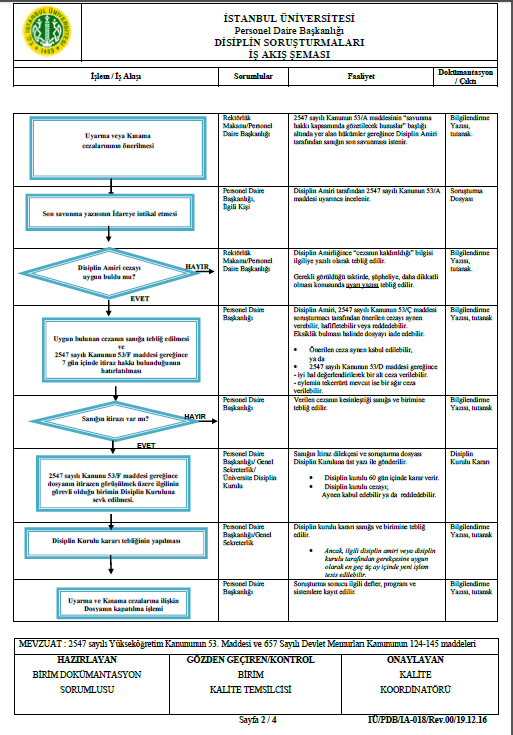 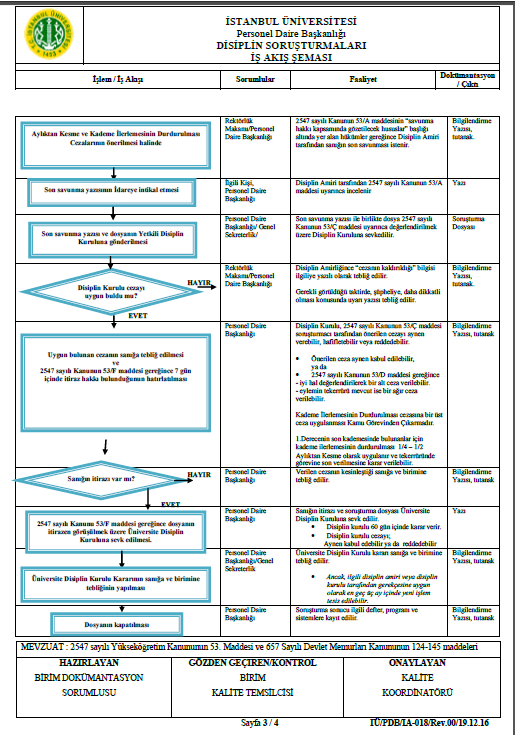 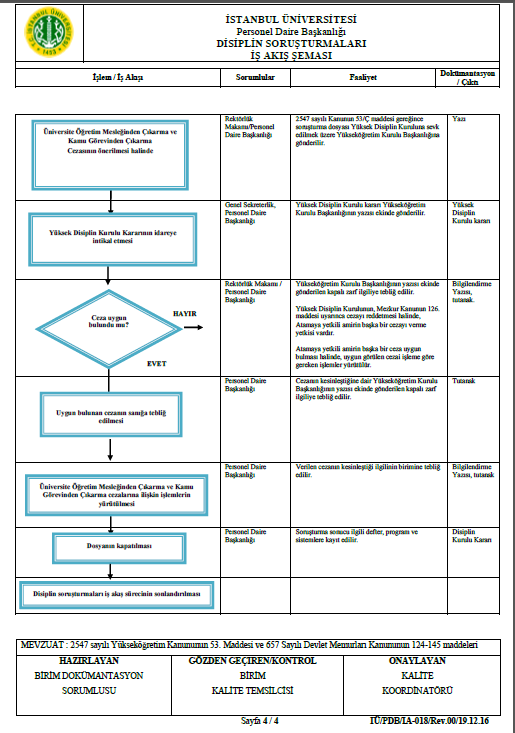        Örnek BelgelerÖRNEK 1  SORUŞTURMACI/KOMİSYON GÖREVLENDİRME YAZISISayın ………..Soruşturma Komisyonu BaşkanıSayın …………Soruşturma Komisyonu ÜyesiSayın …………Soruşturma Komisyonu Üyesi…………… (Eylem veya iddianın ne olduğu belirtilir)  nedeniyle (soruşturma açılan kişi/kişilerin unvan ve isimleri belirtilir. Şüpheli belli değilse “tespit edilecek sorumlular” denilir.) şikayet dilekçesi ve dosya ilişikte gönderilmekte olup, 2547 sayılı Kanunun 53/A maddesi uyarınca soruşturmanın tarafınızca / aşağıda isimleri belirtilen Komisyon Üyeleri ile birlikte yürütülmesi Rektörlüğümüzce/Dekanlığımızca/Müdürlüğümüzce uygun görülmüştür. Bilgilerinizi ve …………… (şüphelinin adı/soyadı veya “tespit edilecek sorumlular) hakkında 2547 sayılı Kanunun 53/A maddesi hükümleri doğrultusunda yürütülecek soruşturma sonucunda, şayet ilgili yada ilgililere disiplin cezası verilmesi teklifinde bulunulacak ise, haklarında 2547 sayılı Yükseköğretim Kanunun 53/b maddesinde belirtilen fillere karşılık gelen disiplin cezası önerilmek suretiyle hazırlanacak soruşturma raporu ve dosyanın Rektörlüğümüze/Dekanlığımıza/Müdürlüğümüze gönderilmesini rica ederim.																								Rektör /Dekan/MüdürSORUŞTURMA KOMİSYONU ÜYELERİÖRNEK  2  TANIK  İFADEYE  DAVET  YAZISI											(Tarih)Sayın (tanığın/magdurun adı/soyadı)Soruşturmayı Açan Makam		:Soruşturma Emri Tarih/Sayısı		:Soruşturmanın Konusu			:Şüpheli/şüphelilerin Adı/Soyadı	: İfadeyi Alacak Olan Soruşturmacılar:Soruşturmanın Türü (Disiplin/Ceza)	:Söz konusu disiplin soruşturması kapsamında tanık/mağdur olarak bilginize başvurulmak üzere aşağıda belirtilen tarih/saat ve yerde hazır bulunmanızı önemle rica ederim.									Soruşturmacı  Tarih	:Saat	:Yer	:ÖRNEK  3   ŞİKAYETÇİ  İFADEYE DAVET  YAZISI 											(Tarih)Sayın (şikayetçi  adı/soyadı)Soruşturmayı Açan Makam		:Soruşturma Emri Tarih/Sayısı		:Soruşturmanın Konusu			:Şüpheli/şüphelilerin Adı/Soyadı	: İfadeyi Alacak Olan Soruşturmacılar:Soruşturmanın Türü (Disiplin/Ceza)	:Söz konusu disiplin soruşturması kapsamında şikayetçi olarak bilginize başvurulmak üzere aşağıda belirtilen tarih/saat ve yerde hazır bulunmanızı önemle rica ederim.									Soruşturmacı  Tarih	:Saat	:Yer	:ÖRNEK  4 ŞÜPHELİ  İFADEYE  DAVET  YAZISI									(Tarih)Sayın (şüphelinin adı/soyadı)Soruşturmayı Açan Makam		:Soruşturma Emri Tarih/Sayısı		:Soruşturmanın Konusu			:İsnat Edilen Suç				: İfadeyi Alacak Olan Soruşturmacılar:Soruşturmanın Türü (Disiplin/Ceza)	:Yukarıda belirtilen konuda tarafınız ile ilgili olarak ileri sürülen iddialar nedeniyle hakkınızda açılan ve yürütmekle görevlendirildiğimiz disiplin soruşturması Kapsamında İfadenizi vermek üzere şüpheli olarak aşağıda belirtilen tarih/saat ve yerde  hazır bulunmanız gerekmektedir.Hazır bulunmadığınız takdirde savunma hakkınızdan feragat etmiş sayılacağınız ve avukat bulundurabileceğiniz hususunda bilgilerinizi önemle rica ederim.									Soruşturmacı  Tarih	:Saat	:Yer	:ÖRNEK  5  TANIK  İFADE ZAPTISoruşturmayı Açan Makam		:Soruşturma Emri Tarih/Sayısı		:Soruşturmanın Konusu			:İfadeyi Alan 				:	İfadenin Alındığı Yer -Tarih -  Saat    			: İfadeyi  Verenin Adı  ve Soyadı		: Görevli Olduğu Yer			: Kimlik BilgileriBaba Adı		: Anne Adı		: Doğum Yeri		: Doğum Tarihi	: İkametgah Adresi	:Telefon no		: Olayın tarafları ile aranızda akrabalık bağı veya husumet bulunmakta mıdır?Bildiklerinizi dosdoğru  söyleyeceğinize namus ve vicdanınız üzerine yemin eder misiniz?  (Yemin etmekten kaçınırsa tutanağa geçirilir.)SORULDU		: CEVABEN		: Soruşturma konusu hakkında bilgi verilerek tanıklıktan çekilme hakkının bulunduğu hatırlatıldı.SORULDU		: CEVABEN		: SORULDU		: Başka eklemek istediği bir husus olup olmadığı soruldu.CEVABEN		:İfadesi okutularak, söylediklerinin aynısı olduğunu beyan etmesi üzerine birlikte imzalandı. İfadeyi Alan			          Zabıt Katibi                                          İfade Sahibi	(Tanıklıktan çekilirse tutanağa geçirilir)ÖRNEK  6   ŞİKAYETÇİ  İFADE ZAPTISoruşturmayı Açan Makam		:Soruşturma Emri Tarih/Sayısı		:Soruşturmanın Konusu			:İfadeyi Alan 				:	İfadenin Alındığı Yer -Tarih -  Saat    			: İfadeyi  Verenin Adı  ve Soyadı		: Kimlik BilgileriBaba Adı		: Anne Adı		: Doğum Yeri		: Doğum Tarihi	: İkametgah Adresi	:Telefon no		: Olayın tarafları ile aranızda akrabalık bağı veya husumet bulunmakta mıdır?SORULDU		: CEVABEN		: Soruşturma konusu hakkında bilgi verilerek tanıklıktan çekilme hakkının bulunduğu hatırlatıldı.SORULDU		: CEVABEN		: SORULDU		: Başka eklemek istediği bir husus olup olmadığı soruldu.CEVABEN		:İfadesi okutularak, söylediklerinin aynısı olduğunu beyan etmesi üzerine birlikte imzalandı. İfadeyi Alan			          Zabıt Katibi                                          İfade SahibiÖRNEK  7  ŞÜPHELİ  İFADE ZAPTISoruşturmayı Açan Makam		:Soruşturma Emri Tarih/Sayısı		:Soruşturmanın Konusu			:İsnat Edilen Suç				: İfadeyi Alan 				:	İfadenin Alındığı Yer -Tarih -  Saat    			: İfadeyi  Verenin Adı  ve Soyadı		: Görevli Olduğu Yer			:Kadro Unvanı  ve Yaptığı Görev	:Kimlik BilgileriBaba Adı		:Anne Adı		: Doğum Yeri		: Doğum Tarihi	: İkametgah Adresi	:Telefon no		:Hangi Sendikaya üyesiniz		?Olayın tarafları ile aranızda akrabalık bağı veya husumet bulunmakta mıdır?Soruşturma konusu hakkında bilgi verilerek susma hakkının bulunduğu ve/veya avukat bulundurabileceği hatırlatıldı.SORULDU		: CEVABEN		: SORULDU		: Başka eklemek istediği bir husus olup olmadığı soruldu.CEVABEN		:İfadesi okutularak, söylediklerinin aynısı olduğunu beyan etmesi üzerine birlikte imzalandı. İfadeyi Alan			              Zabıt Katibi		   İfade Sahibi		(Şüpheli imzadan kaçınırsa tutanağa geçirilir.)			(Avukat hazır bulunduğu takdirde imzası alınır)SORUŞTURMACIYA EK SÜRE UYGUNU ÖRNEK YAZISISayın ………..İlgi : a)         b) …. tarihli ek süre talebiniz…………. nedeniyle ………….. hakkında ilgi (a) yazımız gereğince başlatılan ve tarafınızca yürütülen disiplin soruşturmasının tamamlanabilmesi için ilgi (b) talebiniz incelenmiş olup, 2547 sayılı Kanunun 53/A maddesinin (l) fıkrası uyarınca 2 ay ek süre verilmesi Rektörlüğümüzce/Dekanlığımızca/Müdürlüğümüzce uygun görülmüştür. Bilgilerinizi ve gereğini rica ederim.  																								Rektör /Dekan/MüdürÖRNEK  8 SORUŞTURMA RAPORUDİSİPLİN SORUŞTURMASI RAPORUSoruşturmayı Yapan	  	  :Soruşturma Emrini VerenMakam-Tarih ve Sayısı	  	   :Soruşturmaya Baş.Tarih	   :Soruşturmanın Bit.Tarihi	   :Ek Sürenin Onayı ve Süresi   	   :Soruşturulanların Kimliği	   :Suçun İşlendiği Yer ve Tarihi   :Soruşturmanın konusuİsnat edilen suçlar	  	    : Soruşturmanın Safhaları             : Başka birim ve kurumlardan belge ve bilgi istenilmişse, yazıların tarihleri/konuları, ifade vermek üzere yapılan davetler sırası ile kaydedilir.Deliller                                          : Başka birim ve kurumlardan temin edilen belgeler ile ifadeye davet edilen şüpheli, tanık ve diğer kişilerin ifade zabıtlarının tarihleri sırası ile kaydedilir.Alınan ifadeler özetlenir	    :Değerlendirme	:Eylemin sabitliği ve ihmal, kasıt, kusurun varlığı değerlendirilir. SONUÇ			   	    : Cezaya ilişkin öneriler 2547 sayılı Yükseköğretim Kanunun 53/b maddesinde belirtilen fiillere karşılık gelen disiplin cezaları önerilmek suretiyle teklif yapılması gerekmektedir.Raporun bütün sayfaları, soruşturmacılar tarafından imzalanır.ÖRNEK 9 DİSİPLİN SORUŞTURMA DEFTERİ SAYFASI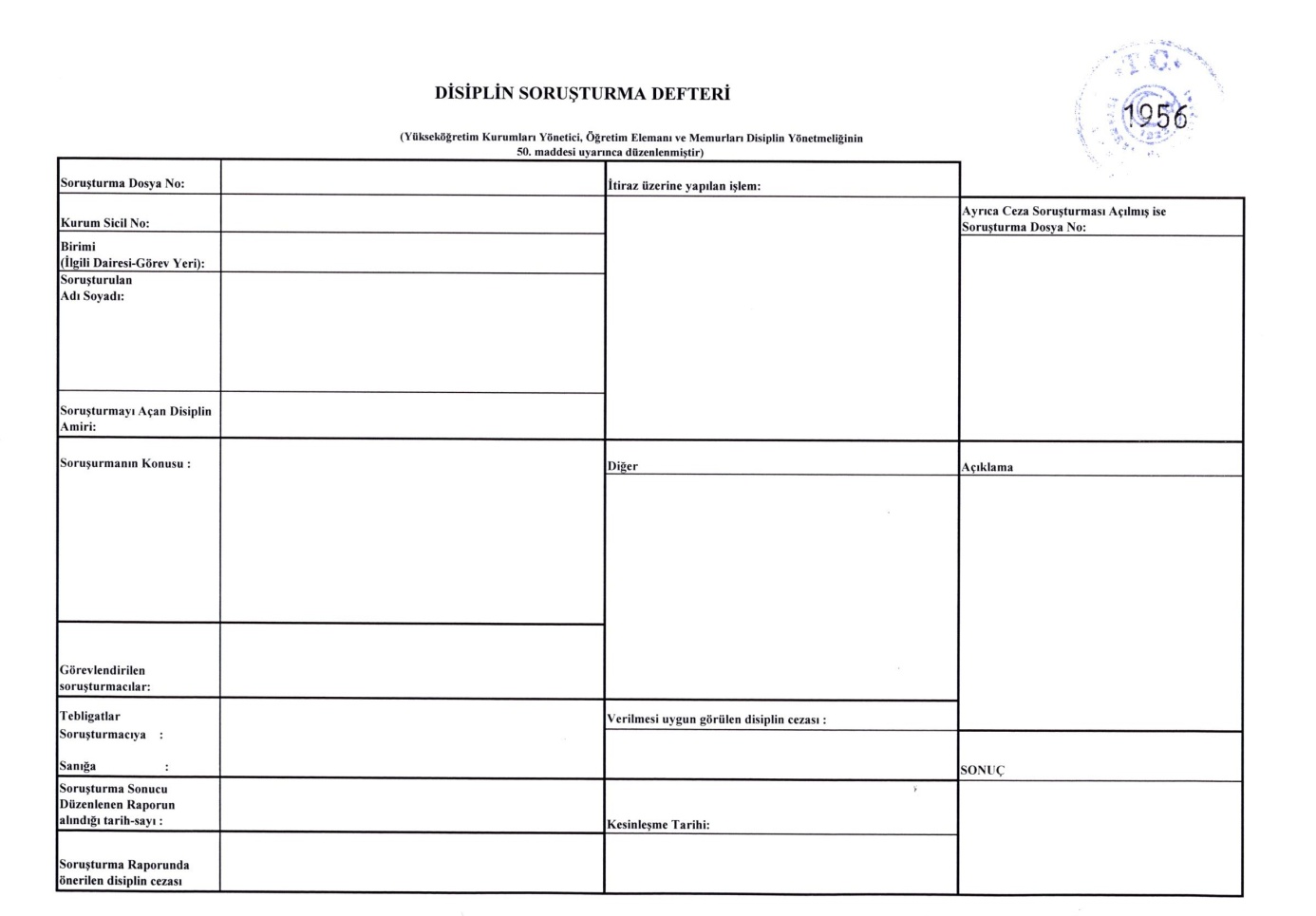 YÜKSEKÖĞRETİM KURUMLARINDACEZA SORUŞTURMALARICEZA SORUŞTURMALARINA İLİŞKİN İŞLEMLERİN YÜRÜTÜLMESİNE ESAS OLAN MEVZUAT1- Memurlar ve diğer kamu görevlilerinin; görevleri sırasında ve görevlerinin ifası nedeniyle işledikleri, TCK uyarınca suç sayılan fiillerinden dolayı yargılanabilmeleri, yetkili kılınmış mercilerin izinlerine tabidir. Bu mercilerin tespiti ve izlenecek usul ise 4483 sayılı Memurlar ve Diğer Kamu Görevlilerinin Yargılanması Hakkında Kanun ile düzenlenmiştir.	Ancak; sözü edilen Kanunun 2. maddesinin 2. ve 3. fıkrasında bazı istisnalar getirilmiştir. 	Bu istisnalar:  Görevleri ve sıfatları sebebiyle özel soruşturma ve kovuşturma  usullerine tabi olan kişilere bu kanunların hükümleri uygulanır.b) Suçun niteliği yönünden, kanunlarda gösterilen soruşturma ve kovuşturma usullerine ilişkin hükümler uygulanır. c)  Ağır cezayı gerektiren suçüstü hali genel hükümlere tabidir.2 - Yükseköğretim üst kuruluşları başkan ve üyeleri ile yükseköğretim kurumları yöneticilerinin, kadrolu ve sözleşmeli öğretim elemanlarının ve bu kuruluş ve kurumların 657 sayılı Devlet Memurları Kanununa tabi memurları açısından  2547 Sayılı Yasanın 53/c maddesi ile “özel soruşturma ve kovuşturma usulleri getirilmiştir. Yukarıda ki 1. Maddede belirtilen istisna gereğince ilgili kişiler hakkında  2547 Sayılı Yasanın 53/c maddesi uygulanır.	 3- Sözü edilen 53/c maddesinin son fıkrasında; “Bu kanunda yer almamış hususlarda 4 Şubat 1329 tarihli Memurin Muhakematı Hakkında Kanun hükümleri uygulanır” denilerek atıfta bulunulmuş ise de;      4- 04.12.1999 tarih, 23896 sayılı Resmi Gazetede yayımlanarak yürürlüğe giren 4483 sayılı Memurlar ve Diğer Kamu Görevlilerinin Yargılanması Hakkında Kanunun;16. Maddesinde:  “Kanunlarda Memurin Muhakematı Hakkında Kanunu Muvakkatın uygulanacağı belirtilen hallerde bu Kanun (4483 sayılı Kanun) hükümleri uygulanır.” ve 18. Maddesinde:“4 Şubat 1329 tarihli Memurin Muhakematı Hakkında Kanunu Muvakkat yürürlükten kaldırılmıştır.” hükmü getirildiğinden, ilgili yasanın 53/c maddesi ile düzenlenmemiş işlemler için 4483 sayılı Kanunun ilgili maddeleri uygulanır.CEZA SORUŞTURMASI BAŞLATILMASI VE YÜRÜTÜLMESİNE İLİŞKİN İŞLEMLERYükseköğretim Kurumlarında görev yapan memurlar ve kamu görevlilerin, TCK uyarınca suç sayılan ve görevleri sebebiyle ya da görevlerini yaptıkları sırada işledikleri fiilleri nedeniyle haklarında ilgili disiplin amirliklerince yapılacak olan “Ceza Soruşturmalarının Usulü” ve “yargılama” (son soruşturma) izni verilip verilmemesine karar verecek olan mercilere ilişkin düzenlemeleri 2547 sayılı Kanunun 53/c maddesi ile yapılmıştır.Sözü edilen madde ile düzenlenmemiş olan diğer hususlara ilişkin düzenlemeler 4483 sayılı Memurlar ve Diğer Kamu Görevlilerinin Yargılanması Hakkında Kanunun ilgili maddelerinde yapılmıştır.İhbar ve şikayetler üzerine yürütülecek olan ceza soruşturmalarında usul yönünden izlenecek yola ilişkin her iki kanunun maddeleri aşağıda açıklanmaktadır. 4483 sayılı Kanunun 1.maddesi;Bu Kanunun amacı, memurlar ve diğer kamu görevlilerinin görevleri sebebiyle işledikleri suçlardan dolayı yargılanabilmeleri için izin vermeye yetkili mercileri belirtmek ve izlenecek usulü düzenlemektir.  4483 sayılı Kanunun 2.maddesi uyarınca; Bu Kanun, Devletin ve diğer kamu tüzel kişilerinin genel idare esaslarına göre yürüttükleri kamu hizmetlerinin gerektirdiği asli ve sürekli görevleri ifa eden memurlar ve diğer kamu görevlilerinin görevleri sebebiyle işledikleri suçlar hakkında uygulanır. Görevleri ve sıfatları sebebiyle özel soruşturma ve kovuşturma usullerine tabi olanlara ilişkin kanun hükümleri ile suçun niteliği yönünden kanunlarda gösterilen soruşturma ve kovuşturma usullerine ilişkin hükümler saklıdır. İHBAR veya ŞİKAYETİN ALINMASIİNCELEME / ÖN İNCELEME 4483 sayılı Kanunun 4.maddesi uyarınca;a) Cumhuriyet başsavcıları, memurlar ve diğer kamu görevlilerinin bu Kanun kapsamına giren suçlarına ilişkin herhangi bir ihbar veya şikayet aldıklarında veya böyle bir durumu öğrendiklerinde ivedilikle toplanması gerekli ve kaybolma ihtimali bulunan delilleri tespitten başka hiçbir işlem yapmayarak ve hakkında ihbar veya şikayette bulunulan memur veya diğer kamu görevlisinin ifadesine başvurmaksızın evrakın bir örneğini ilgili makama göndererek soruşturma izni isterler. b) Diğer makam ve memurlar ile kamu görevlileri de, bu Kanun kapsamına giren bir suç işlendiğini ihbar, şikayet, bilgi, belge veya bulgulara dayanarak öğrendiklerinde durumu izin vermeye yetkili mercie iletirler. c) Bu Kanuna göre memurlar ve diğer kamu görevlileri hakkında yapılacak ihbar ve şikâyetlerin;- Soyut ve genel nitelikte olmaması, - İhbar veya şikâyetlerde kişi veya olay belirtilmesi, - İddiaların ciddî bulgu ve belgelere dayanması, -İhbar veya şikâyet dilekçesinde dilekçe sahibinin doğru ad, soyad ve imzası ile iş veya ikametgâh adresinin bulunması zorunludur. (c) fıkrasındaki şartları taşımayan ihbar ve şikâyetler Cumhuriyet başsavcıları ve izin vermeye yetkili merciler tarafından işleme konulmaz ve durum, ihbar veya şikâyette bulunana bildirilir. Ancak iddiaların, sıhhati şüpheye mahal vermeyecek belgelerle ortaya konulmuş olması halinde ad, soyad ve imza ile iş veya ikametgâh adresinin doğruluğu şartı aranmaz. Başsavcılar ve yetkili merciler ihbarcı veya şikâyetçinin kimlik bilgilerini gizli tutmak zorundadır. 2547 Sayılı Yasanın 53/c maddesi: “Yükseköğretim üst kuruluşları başkan ve üyeleri ile yükseköğretim kurumları yöneticilerinin, kadrolu ve sözleşmeli öğretim elemanlarının ve bu kuruluş ve kurumların 657 sayılı Devlet Memurları Kanununa tabi memurlarının görevleri dolayısıyla ya da görevlerini yaptıkları sırada işledikleri ileri sürülen suçlar hakkında yetkili makamlarca inceleme başlatılabilir, inceleme sonucunda soruşturma açılmasına karar verilmesi ya da doğrudan soruşturma başlatılması hâlinde aşağıdaki hükümler uygulanır:” demektedir.İlgili madde de geçen; “ … işledikleri ileri sürülen suçlar hakkında yetkili makamlarca inceleme başlatılabilir, inceleme sonucunda soruşturma açılmasına karar verilmesi … “ ifadesi, 09.12.2016 tarih, 29913 sayılı Resmi Gazetede yayımlanan 6764 sayılı Kanunun 26. Maddesi ile eklenmiştir.Bu düzenlemeye göre ihbar ve şikayetler üzerine yapılan işlemler;İnceleme,İnceleme sonucunda yetkili makamlarca (disiplin amirlerince) soruşturma açılmasına karar verildiği takdirde;İlk soruşturma veSon Soruşturma olmak üzere 3 kısımdan oluşur.4483 sayılı Memurlar ve Diğer Kamu Görevlilerinin Yargılanması Hakkında Kanun’da;“İnceleme” nin karşılığı “Ön İnceleme”;Ön inceleme sonucunda yetkili makamlarca  “soruşturma izni”    
 verildiği takdirde başlatılan;“İlk Soruşturma” nın karşılığı “Hazırlık Soruşturması” dır. (4483/11. Madde) ilgili Cumhuriyet Başsavcılığınca, CMK’ya göre  yürütülür. “Son Soruşturma” nın karşılığı “Kovuşturma” dır. İlgili mahkemelerce yürütülür.Burada bir kez daha belirtmek gerekir ki; Yükseköğretim Kurumları personeli hakkında yapılan ihbar ve şikayetlerde TCK da suç olduğu belirtilen iddialarla ilgili olarak öncelikle 2547 sayılı Kanunun 53/c maddesi uygulanmakta olup, sözü edilen kanunda düzenleme bulunmayan, genel konularda 4483 sayılı kanun uygulanacaktır.İhbar mektuplarında ileri sürülen iddiaların belli bir olaya, belge ve bulguya dayandırılması, olaya karışan kişilerin ad-soyadları ile birlikte belirtilmesi durumunda, şikayetçinin isminin veya adresinin bulunmadığına bakılmaksızın ihbar üzerine işlem yapılır.    	(Danıştay 2.Daire 26.06.2003 gün, E:2003/647, K:2003/1618)	   	(Danıştay 2.Daire 30.09.2003 gün, E:2003/750, K:2003/1936)4483/4. Madde kapsamında “işleme koymama” sonucuna ulaşılabilmesi için ihbar ve şikayetçilerin somut ve özel nitelikte olup olmadığının, kişi/olay belirtilip belirtilmediğinin, ceza soruşturması başlatılmadan önce yapılacak bir araştırma ile tespiti uygun olacaktır.(Danıştay 2.Daire 13.05.2004 gün, E:2004/332, K:2004/442)İntihal suçu ile ilgili olarak; 5846 sayılı Fikir ve Sanat Eserleri Kanununun 71. Maddesi 3. Bendinde “… bir eserden kaynak göstermeksizin istibatsa bulunan kişinin altı aydan iki yıla kadar hapis veya adli para cezasıyla cezalandırılacağı….” belirtilmiştir.Ancak anılan kanunun 75. Maddesi uyarınca; yanlış veya yetersiz biçimde kaynak gösterilmesi eylemi nedeniyle kamu davası açılabilmesi için bu eylemden zarar gören “eser sahibi ile üyesi oldukları meslek birliklerinin” şikayetinin bulunması zorunludur. Belirtilen ilgililerin şikayeti bulunmadığı hallerde ceza soruşturması açılamamaktadır.    	            (Danıştay 1.  Daire 04.11.2009 gün, E:2009/1352 K:2009/1493) (Danıştay 1.Daire 20.02.2008 gün, E:2008/91, K:2008/223)Adli Bilirkişilik görevinden doğan suçlar ile ilgili olarak; 5271 sayılı Ceza Muhakemeleri Kanununun 161. maddesinin 5. fıkrasında “Kanun tarafından kendilerine verilen veya kanun dairesinde kendilerinden istenilen adliye ile ilgili görev veya işlerde kötüye kullanma veya ihmalleri görülen kamu görevlileri ile Cumhuriyet savcılarının sözlü veya yazılı istem ve emirlerini yapmakta kötüye kullanma veya ihmalleri görülen kolluk amir ve memurları hakkında Cumhuriyet savcılarınca doğrudan doğruya soruşturma yapılır” denildiğinden, söz konusu suçlar 2547 sayılı Yasanın 53/c maddesi kapsamında bulunmamakta ve Yükseköğretim Kurumları tarafından ceza soruşturması yapılmamaktadır.     (Danıştay 1.Daire 13.11.2007 gün, E:2007/1030, K:2007/1369)  4483 sayılı Kanunun 5.maddesi uyarınca;I) İzin vermeye yetkili merci, bu Kanun kapsamına giren bir suç işlediğini bizzat veya yukarıdaki maddede yazılı şekilde öğrendiğinde bir ön inceleme başlatır. II) Cumhuriyet başsavcılıkları ile izin vermeye yetkili merciler ihbar ve şikâyetler konusunda daha önce sonuçlandırılmış bir ön inceleme olması halinde müracaatı işleme koymazlar. Ancak ihbar veya şikâyet eden kişilerin konu ile ilgili olarak daha önceki ön incelemenin neticesini etkileyecek yeni belge sunması halinde müracaatı işleme koyabilirler. III) Ön inceleme, izin vermeye yetkili merci tarafından bizzat yapılabileceği gibi, görevlendireceği bir veya birkaç denetim elemanı veya hakkında inceleme yapılanın üstü konumundaki memur ve kamu görevlilerinden biri veya birkaçı eliyle de yaptırılabilir. İnceleme yapacakların, izin vermeye yetkili merciin bulunduğu kamu kurum veya kuruluşunun içerisinden belirlenmesi esastır. İşin özelliğine göre bu merci, anılan incelemenin başka bir kamu kurum veya kuruluşunun elemanlarıyla yaptırılmasını da ilgili kuruluştan isteyebilir. Bu isteğin yerine getirilmesi, ilgili kuruluşun takdirine bağlıdır. Yargı mensupları ile yargı kuruluşlarında çalışanlar ve askerler, başka mercilerin ön incelemelerinde görevlendirilemez.    IV) Ön inceleme ile görevlendirilen kişiler birden fazla ise içlerinden biri başkan olarak belirlenir.  4483 sayılı Kanunun 6/a maddesi uyarınca;Ön inceleme ile görevlendirilen kişi veya kişiler, bakanlık müfettişleri ile kendilerini görevlendiren merciin bütün yetkilerini haiz olup, bu Kanunda hüküm bulunmayan hususlarda Ceza Muhakemeleri Kanununa göre işlem yapabilirler; hakkında inceleme yapılan memur veya diğer kamu görevlisinin ifadesini de almak suretiyle yetkileri dahilinde bulunan gerekli bilgi ve belgeleri toplayıp, görüşlerini içeren bir rapor düzenleyerek durumu izin vermeye yetkili mercie sunarlar. Ön inceleme birden çok kişi tarafından yapılmışsa, farklı görüşler raporda gerekçeleriyle ayrı ayrı belirtilir.İhbar veya şikayeti “işleme koymama kararı”:4483 sayılı Kanunun 6/a maddesi uyarınca;Yetkili merci bu rapor üzerine soruşturma izni verilmesine veya verilmemesine karar verir. Bu kararlarda gerekçe gösterilmesi zorunludur.2547/53. Madde uyarınca iddialar ile ilgili olarak yapılan “inceleme” sonucunda verilen “işleme koymama” kararı, “ceza soruşturması açılmaması” anlamına gelir. İnceleme sonucunda hazırlanan raporda işleme koyamama kanaatinin gerekçeleri belirtilmek  zorundadır.  “İşleme koymama kararı”nın tebliği:  4483 sayılı Kanunun 9. Maddesinin 1.fıkrası uyarınca;Yetkili merci, (ilk) soruşturma izni verilmesine veya verilmemesine ilişkin kararını Cumhuriyet başsavcılığına, hakkında inceleme yapılan memur veya diğer kamu görevlisine ve varsa şikayetçiye bildirir. “İşleme koymama kararı”na itiraz:4483 sayılı Kanunun 9. Maddesinin 2.fıkrası uyarınca;Soruşturma izni verilmesine ilişkin karara karşı hakkında inceleme yapılan memur veya diğer kamu görevlisi; soruşturma izni verilmemesine ilişkin karara karşı ise Cumhuriyet başsavcılığı veya şikayetçi, izin vermeye yetkili merciler tarafından verilen işleme koymama kararına karşı da şikâyetçi itiraz yoluna gidebilir. İtiraz süresi, yetkili merciin kararının tebliğinden itibaren on gündür.20/8/2016 tarihli ve 6745 sayılı Kanunun 44 üncü maddesiyle, bu fıkranın birinci cümlesine “Cumhuriyet Başsavcılığı veya şikayetçi” ibaresinden sonra gelmek üzere “ izin vermeye yetkili merciler tarafından verilen işleme koymama kararına karşı da şikâyetçi” ibaresieklenmiştir.2547 Sayılı Yasanın 53/c-1 maddesi:İLK SORUŞTURMAYükseköğretim Kurulu Başkanı için, kendisinin katılmadığı, Milli Eğitim Bakanının başkanlığındaki bir toplantıda, Yükseköğretim Kurulu üyelerinden teşkil edilecek en az üç kişilik bir kurulca, diğerleri için, Yükseköğretim Kurulu Başkanınca veya diğer disiplin amirlerince doğrudan veya görevlendirecekleri uygun sayıda soruşturmacı tarafından yapılır.Öğretim elemanlarından soruşturmacı tayin edilmesi halinde, bunların, hakkında soruşturma yapılacak öğretim elemanının akademik unvanına veya daha üst akademik unvana sahip olmaları şarttır.Soruşturmacı/Soruşturma Komisyonu Görevlendirme Yazısı Örnek 12547 sayılı Kanunda veya onun atıf yaptığı 4483 sayılı Kanunda soruşturmacı olarak görevlendirilenlerin yetkileri konusunda bir düzenleme yoktur. Ancak 4483 sayılı Kanunun 6. maddesinde soruşturma yapılması sırasında bu Kanunda açıklık bulunmayan hallerde Ceza Muhakemeleri Usulü Kanunu hükümlerine göre işlem yapılacağı belirtildiğinden, soruşturmacıların yetkileri bu Kanuna göre belirlenecektir. Buna göre soruşturmacıların yetkileri şöyle sıralanabilir:- Sanığı sorguya çekmek, sorguya gelmek istemeyenleri zorla  getirtmek.Tanık çağırmak ve dinlemek.Bilirkişiye başvurmak.Keşif yaptırmak.Muayene ve otopsi yaptırmak.Zorla el koymak. Arama yapmak.Sanığın tutuklanmasını istemek.İlk soruşturmayı yürütmekle görevli olan kişi/kişiler, Ceza Muhakemeleri Usulü Kanununun kamu davasının hazırlanmasına ilişkin hükümleri çerçevesinde Cumhuriyet Başsavcısının yapmakla yetkili olduğu işleri yapabilecek, sanığın lehine olanlar da dahil olmak üzere olayı aydınlatabilecek delilleri, bilgi ve belgeleri toplayacak, tanık ve sanık ifadelerin alacak, gerektiğinde keşif yapacak ve bilirkişi incelemesi yapabilecektir.(Danıştay 1.Daire 31.12.2010 gün, E:2000/29, K:2000/59)Ceza yargılamasında kişi ve fiil olmak üzere iki temel unsur söz konusudur. Soruşturmayı yürütmekle görevlendirilenler tarafından öncelikle suç oluşturduğu iddia olunan olayın kimler tarafından gerçekleştirildiği, ikinci olarak da bu kişilerin hangi fiili işledikleri belirlenmelidir.        (Danıştay 1.Daire 31.12.2010 gün, E:2000/29, K:2000/59)Soruşturma sırasında mağdur, şüpheli, tanık kişilerin ifadelerinin alınmasına ilişkin işlemler El Kitabının 19-20-21. sayfalarında ayrıntılı olarak belirtilen şekilde gerçekleştirilir. Dikkat edilmesi gereken hususlardan biri; savunma yapmak durumunda olan şüpheli/şüphelilerden “bildiğini dosdoğru söyleyeceğine namusu ve vicdanı üzerine” yemin etmesinin istenilmemesidir. Yeminin şekli Ceza Muhakemesi Kanununun 55. Maddesinde belirlenmiştir. Tanık sıfatı ile ifadesi alınanlara bu şekilde yemin etmesi teklif edilir. Yemin etmeyi kabul etmezse tutanağa geçirilir. Tanığın ifade vermek üzere davet edilmesine ilişkin yazı Örnek 2Şikayetçinin ifade vermek üzere davet edilmesine ilişkin yazı Örnek 3Şüphelinin ifade vermek üzere davet edilmesine ilişkin yazı Örnek 4Tanık İfade Zaptı Örnek 5Şikayetçi İfade Zaptı Örnek 6Şüpheli İfade Zaptı Örnek 7İlk Soruşturma/Ön İnceleme/Ceza Soruşturması Raporu Örnek 8  YETKİLİ KURULLAR  YETKİLİ KURULLARIN OLUŞMASI4483 sayılı Kanunun 7. maddesi uyarınca;Yetkili merci, soruşturma izni konusundaki kararını suçun 5 inci maddenin birinci fıkrasına göre öğrenilmesinden itibaren ön inceleme dahil en geç otuz gün içinde verir. Bu süre, zorunlu hallerde onbeş günü geçmemek üzere bir defa uzatılabilir. Yetkili merci, herhalde yukarıdaki fıkrada belirtilen süreler içinde memur veya diğer kamu görevlisi hakkında soruşturma izni verilmesi veya verilmemesi konusunda karar vermek zorundadır. Ancak Ceza soruşturmalarında; yargılamaya ilişkin kararın verilmesi yönünden getirilen 30 günlük sürenin, olayın öğrenildiği tarihten itibaren başladığı ve bu süre içinde soruşturmanın tamamlanarak, yetkili kurulunda karar vermesi gerektiği dikkate alınacak olursa, işleyiş açısından çoğu zaman bunun gerçekleşmesi  mümkün  olmamaktadır. Ancak bu sürenin geçirilmesi halinde de izin vermeye yetkili merciin, yargılama izninin verildiği veya verilmediğine ilişkin karar almak zorunda; öngörülen süre içinde işi sonuçlandırmayarak kasten sürüncemede bırakan merciin ise cezai sorumluluğu bulunduğu hususunda Danıştay 1. Daire Başkanlığının kararı bulunmaktadır.(Danıştay 1.Daire 31.12.2010 gün, E:2000/29, K:2000/59) 2547 sayılı Kanunun 53/c-2 maddesi uyarınca;SON SORUŞTURMANIN AÇILIP AÇILMAMASINA;a) Yükseköğretim Kurulu Başkan ve üyeleri ile Yükseköğretim Denetleme Kurulu Başkan ve üyeleri hakkında Danıştay 1. Dairesi,b) Devlet ve vakıf yükseköğretim kurumu rektörleri, rektör yardımcıları ile üst kuruluş genel sekreterleri hakkında, Yükseköğretim Kurulu üyelerinden teşkil edilecek üç kişilik kurul,c) Üniversite, fakülte, enstitü ve yüksekokul yönetim kurulu üyeleri, fakülte dekanları ve dekan yardımcıları, enstitü ve yüksekokul müdürleri ve yardımcıları ile üniversite genel sekreterleri hakkında, rektörün başkanlığında rektörce görevlendirilen rektör yardımcılarından oluşacak üç kişilik kurul,d) Öğretim elemanları, fakülte, enstitü ve yüksekokul sekreterleri hakkında üniversite yönetim kurulu üyeleri arasından oluşturulacak üç kişilik kurul,e) 657 sayılı Devlet Memurları Kanununa tabi memurlar hakkında, mahal itibariyle yetkili il idare kurulu karar verir.f) Yükseköğretim Kurulu ile üniversite yönetim kurullarınca oluşturulacak kurullarda görevlendirilecek asıl ve yedek üyeler bir yıl için seçilirler. Süresi sona erenlerin tekrar seçilmeleri mümkündür. 	 2547 sayılı Kanunun 53/c-3 maddesi uyarınca;Son soruşturmanın açılıp açılmamasına karar verecek kurullar üye tamsayısı ile toplanır. Kurullara ilk soruşturmayı yapmış olan üyeler ile haklarında karar verilecek üyeler katılamazlar. Noksanlar yedek üyelerle tamamlanır.Diğer hususlarda bu Kanunun 61 inci maddesi hükümleri uygulanır.İlgili madde gereğince Yetkili Kurulun karar usulü:Her üye oyunu kabul veya ret yoluyla verir.Çekimser oy kullanılamaz.Toplantı nisabı kurul üye tamsayısının yarıdan fazlasıdır.Bütün kurullarda kararlar toplantıya katılanların salt çoğunluğu ile alınır.	YETKİLİ KURUL KARARI4483 sayılı Kanunun 8. maddesi uyarınca;Soruşturma izni, şikayet, ihbar veya iddia konusu olaylar ile bunlara bağlı olarak ileride soruşturma sırasında ortaya çıkabilecek konuları kapsar. Soruşturma sırasında izin verilen olay ve konudan tamamen ayrı veya farklı bir suç olarak nitelendirilebilecek bir fiil ortaya çıktığında, yeniden izin alınması zorunludur. Suçun hukuki niteliğinin değişmesi, yeniden izin alınmasını gerektirmez. Yetkili Kurul/Son Soruşturma Kurulu, raporu inceleyerek soruşturma izni verilmesine veya verilmemesine karar verecektir. Merciin bu konuda bir takdir yetkisi yoktur. Memur veya kamu görevlisinin üzerine atılan suçu işlediğine dair yeterli delilin bulunması halinde yargılama izni verecek, aksi halde vermeyecektir. Bu kararların gerekçeli olmasının; itiraz edildiklerinde denetimlerinin sağlanması yönünden yarar bulunmaktadır.Soruşturma sırasında şüphelinin ölmesi, af çıkması, zamanaşımının dolması gibi durumlar gerçekleşirse “yargılama izni verilmemesine” karar verilmelidir.(Danıştay 1.Daire 31.12.2010 gün, E:2000/29, K:2000/59)Bir memur hakkında Yetkili Kurulca verilen ve kamu davasının açılmasına esas olan “lüzumu muhakeme”; yargılamanın gerekliliğine ilişkin kararlar “iddianame “ niteliği taşımaktadır. Dolayısıyla CMUK’ nun 163. maddesine göre yetkili kurullarca verilecek kararlarda; sanığın adı, soyadı, suçu işlediği sıradaki memuriyet unvanı ve görevi, sanıklar hakkında cezai kovuşturma yapılmasını gerektiren suç konusu eylemin neden ibaret olduğu, hangi tarihte işlendiği, isnat edilen suç, verilen kararın gerekçesi, verilen kararın oy birliği ile mi yoksa oy çokluğu ile mi verildiği, deliller ve bu delillere göre suça uygulanacak kanun maddesi ve yargılamanın yapılacağı mahkeme gösterilir.     	          (Danıştay 2.Daire 10.10.2002 gün, E:2001/1032, K:2002/3415)Lüzumu muhakeme kararları sanık memura bizzat tebliğ edilir. Memurun bulunamaması durumunda, 7201 sayılı Tebligat Kanununda belirtilen ilanen tebliğ yolu ile tebligat yapılır.YETKİLİ KURULUN KARARINA İTİRAZ 4483 sayılı Kanunun 9. maddesi uyarınca; Yetkili merci, soruşturma izni verilmesine veya verilmemesine ilişkin kararını Cumhuriyet başsavcılığına, hakkında inceleme yapılan memur veya diğer kamu görevlisine ve varsa şikayetçiye bildirir. Soruşturma izni verilmesine ilişkin karara karşı hakkında inceleme yapılan memur veya diğer kamu görevlisi;Soruşturma izni verilmemesine ilişkin karara karşı ise Cumhuriyet başsavcılığı veya şikayetçi itiraz yoluna gidebilir. İtiraz süresi, yetkili merciin kararının tebliğinden itibaren on gündür. İtiraza, 3 üncü maddenin (e), (f), g (Cumhurbaşkanınca verilen izin hariç) ve (h) bentlerinde sayılanlar için Danıştay İkinci Dairesi, diğerleri için yetkili merciin yargı çevresinde bulunduğu bölge idare mahkemesi bakar. İtirazlar, öncelikle incelenir ve en geç üç ay içinde karara bağlanır. Verilen kararlar kesindir. 2547 sayılı Kanunun 53/c-4 maddesi uyarınca;Yükseköğretim Kurulu ve Yükseköğretim Denetleme Kurulu Başkan ve üyeleri hakkında Danıştayın 1. Dairesinde verilen lüzum-u muhakeme kararına itiraz ile men-i muhakeme kararlarının kendiliğinden incelenmesi Danıştayın İdari İşler Kuruluna aittir. Diğer kurullarca verilen lüzum-u muhakeme kararına ilgililerce yapılacak itiraz ile men-i muhakeme kararları kendiliğinden Danıştay 1. Dairesince incelenerek karara bağlanır. Lüzum-u muhakemesi kesinleşen Yükseköğretim Kurulu ve Yükseköğretim Denetleme Kurulu Başkan ve üyelerinin yargılanması Yargıtay ilgili ceza dairesine, temyiz incelemesi Ceza Genel Kuruluna, diğer görevlilerin yargılanmaları suçun işlendiği yer adliye mahkemelerine aittir.Lüzum-u muhakeme (yargılama) kararlarından;Yükseköğretim Kurulu üyelerinden oluşan Yetkili Kurul tarafından üniversite rektörleri ve rektör yardımcıları hakkında verilen kararlara karşı,Rektörün başkanlığında rektörce görevlendirilen rektör yardımcılarından oluşan üç kişilik Yetkili Kurul tarafından üniversite, fakülte, enstitü ve yüksekokul yönetim kurulu üyeleri, fakülte dekanları ve dekan yardımcıları, enstitü ve yüksekokul müdürleri ve yardımcıları ile üniversite genel sekreterleri hakkında verilen kararlara karşı,Üniversite yönetim kurulu üyeleri arasından oluşturulan üç kişilik Yetkili Kurul tarafından öğretim elemanları, fakülte, enstitü ve yüksekokul sekreterleri hakkında verilen kararlara karşı, İl idare kurulları tarafından  üniversitelerde görevli bulunan 657 sayılı Devlet Memurları Kanununa tabi memurlar hakkında verilen kararlara karşı itirazlar Danıştay 1. Dairesince incelenerek karara bağlanır. Men-i muhakeme (yargılamaya yer olmadığına) ilişkin kararlar; itiraz edilmese dahi Danıştay 1. Dairesince kendiliğinden incelenerek karara bağlanır.Danıştay 1. Dairesince verilen kararlar kesindir.İŞTİRAK HALİNDE İŞLENEN SUÇLAR4483 sayılı Kanunun 10. maddesi uyarınca; Bu Kanun kapsamındaki suçların iştirak halinde işlenmesi durumunda memur olmayan, memur olanla; ast memur, üst memurla aynı mahkemede yargılanır.     	2547 sayılı Kanunun 53/c-5 maddesi uyarınca;Değişik statüdeki kişilerin birlikte suç işlemeleri halinde soruşturma usulü ve yetkili yargılama mercii görev itibariyle üst dereceliye göre tayin olunur.SORUŞTURMA USULÜ AÇISINDAN İSTİSNAİ SUÇLAR2547 sayılı Kanunun 53/c-6 maddesi uyarınca;Yükseköğretim Kurulu Başkanı ve rektörlerin 1609 sayılı Bazı Cürümlerden Dolayı Memurlar ve Şerikleri Hakkında Takip ve Muhakeme Usulüne Dair Kanun kapsamına giren suçlarından dolayı yapılacak ceza soruşturmasında yukarıda belirtilen ceza kovuşturması usulü tatbik edilir. Bunlar dışında kalan tüm görevliler için 1609 sayılı Bazı Cürümlerden Dolayı Memurlar ve Şerikleri Hakkında Takip ve Muhakeme Usulüne Dair Kanun hükümleri uygulanır. 1609 sayılı Bazı Cürümlerden Dolayı Memurlar ve Şerikleri Hakkında Takip ve Muhakeme Usulüne Dair Kanun kapsamına giren suçlarından dolayı kanuni kovuşturma için gereken izin, Yükseköğretim Kurulu üyeleri ile Yükseköğretim Denetleme Kurulu Başkan ve üyeleri ve bu kuruluşların memurları (Üniversitelerarası Kurul memurları dahil) hakkında Yükseköğretim Kurulu Başkanından, üniversite yöneticileri ve öğretim elemanları ile memurlar hakkında üniversite rektörlerinden alınır.2547 sayılı Kanunun 53/c-7 maddesi uyarınca;İdeolojik amaçlarla Anayasada yer alan temel hak ve hürriyetleri, devletin ülkesi ve milletiyle bölünmez bütünlüğünü veya dil, ırk, sınıf, din ve mezhep ayrılığına dayanılarak nitelikleri Anayasada belirtilen Cumhuriyeti ortadan kaldırmak maksadıyla işlenen suçlarla bunlara irtibatlı suçlar,Öğrenme ve öğretme hürriyetini doğrudan veya dolaylı olarak kısıtlayan, kurumların sükun, huzur ve çalışma düzenini bozan boykot, işgal, engelleme, bunları teşvik ve tahrik, anarşik ve ideolojik olaylara ilişkin suçlar ile Ağır cezayı gerektiren suçüstü hallerinde, yukarıda yazılı usuller uygulanmaz; bu hallerde kovuşturmayı Cumhuriyet Savcısı doğrudan yapar.DİĞER HUSUSLAR4483 sayılı Kanunun 12. maddesi uyarınca; Hazırlık soruşturması genel hükümlere göre yetkili ve görevli Cumhuriyet Başsavcılığı tarafından yapılır. Ancak Cumhurbaşkanlığı Genel Sekreteri, Türkiye Büyük Millet Meclisi Genel Sekreteri, müsteşarlar ve valiler ile ilgili olarak yapılacak olan hazırlık soruşturması Yargıtay Cumhuriyet Başsavcısı veya Başsavcı vekili, kaymakamlar ile ilgili hazırlık soruşturması ise il Cumhuriyet başsavcısı veya başsavcı vekili tarafından yapılır. Hazırlık soruşturması sırasında hâkim kararı alınmasını gerektiren hususlarda; Cumhurbaşkanlığı Genel Sekreteri, Türkiye Büyük Millet Meclisi Genel Sekreteri, müsteşarlar ve valiler için Yargıtay’ın ilgili ceza dairesine, kaymakamlar için il asliye ceza mahkemesine, diğerleri için ise genel hükümlere göre yetkili ve görevli sulh ceza hâkimine başvurulur. 4483 sayılı Kanunun 13. maddesi uyarınca; Davaya bakmaya yetkili ve görevli mahkeme, genel hükümlere göre yetkili ve görevli mahkemedir. Ancak Cumhurbaşkanlığı Genel Sekreteri, Türkiye Büyük Millet Meclisi Genel Sekreteri, müsteşarlar ve valiler için yetkili ve görevli mahkeme Yargıtayın ilgili ceza dairesi, kaymakamlar için ise il ağır ceza mahkemesidir.4483 sayılı Memurlar ve Diğer Kamu Görevlilerinin Yargılanması Hakkında Kanun maddelerinin uygulanması hakkında aşağıda belirtilen karar ile açıklık getirilmiştir.     (Danıştay 1.Daire 31.12.2010 gün, E:2000/29, K:2000/59)Ceza Soruşturmalarına İlişkin İşlemlere Ait                              İş Akış Şeması             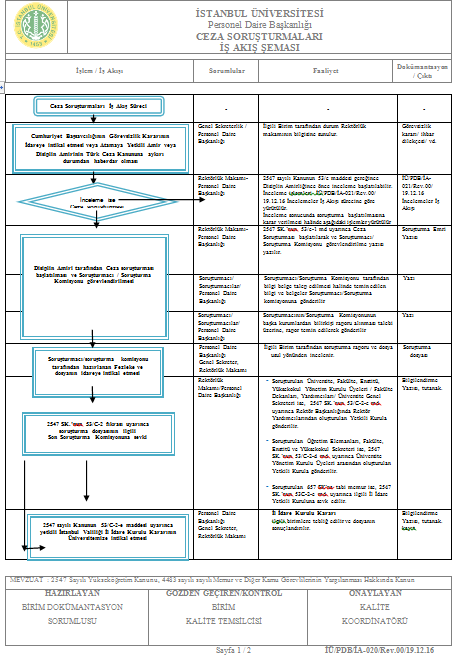 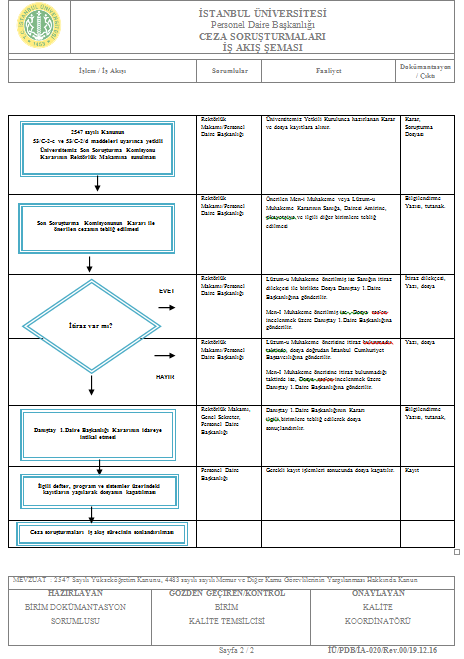 			C-	ÖRNEK BELGELERÖRNEK 1 SORUŞTURMACI/KOMİSYON GÖREVLENDİRME YAZISISayın ………..Soruşturma Komisyonu BaşkanıSayın …………Soruşturma Komisyonu ÜyesiSayın …………Soruşturma Komisyonu Üyesi(Eylem veya iddianın ne olduğu belirtilir)   nedeniyle (soruşturma açılan kişi/kişilerin unvan ve isimleri belirtilir. Şüpheli belli değilse “tespit edilecek sorumlular” denilir.) hakkında soruşturması başlatılması ve söz konusu soruşturmayı yürütmek üzere aşağıda isimleri yazılı öğretim üyeleri ile birlikte soruşturmacı olarak görevlendirilmeniz uygun görülmüştür.	Bilgilerinizi ve komisyonunuzca (şüphelinin adı/soyadı veya “tespit edilecek sorumlular)  hakkında 2547 sayılı Yasanın 53/c maddesi uyarınca ceza  soruşturması yapılarak, sonucunda düzenlenecek rapor ve dosyanın gönderilmesini rica ederim.																					Rektör /Dekan/MüdürSORUŞTURMA KOMİSYONU ÜYELERİÖRNEK  2 TANIK  İFADEYE  DAVET  YAZISI											(Tarih)Sayın (tanığın  adı/soyadı)Soruşturmayı Açan Makam		:Soruşturma Emri Tarih/Sayısı		:Soruşturmanın Konusu			:Şüpheli/şüphelilerin Adı/Soyadı	: İfadeyi Alacak Olan Soruşturmacılar:Soruşturmanın Türü (Disiplin/Ceza)	:Söz konusu ceza soruşturması kapsamında tanık olarak bilginize başvurulmak üzere aşağıda belirtilen tarih/saat ve yerde hazır bulunmanızı önemle rica ederim.									Soruşturmacı  Tarih	:Saat	:Yer	:ÖRNEK  3 ŞİKAYETÇİ  İFADEYE  DAVET  YAZISI											(Tarih)Sayın (şikayetçi/müşteki adı/soyadı)Soruşturmayı Açan Makam		:Soruşturma Emri Tarih/Sayısı		:Soruşturmanın Konusu			:Şüpheli/şüphelilerin Adı/Soyadı	: İfadeyi Alacak Olan Soruşturmacılar:Soruşturmanın Türü (Disiplin/Ceza)	:Söz konusu ceza soruşturması kapsamında şikayetçi/müşteki olarak bilginize başvurulmak üzere aşağıda belirtilen tarih/saat ve yerde hazır bulunmanızı önemle rica ederim.									Soruşturmacı  Tarih	:Saat	:Yer	:ÖRNEK  4 ŞÜPHELİ  İFADEYE  DAVET  YAZISI											(Tarih)Sayın (şüphelinin adı/soyadı)Soruşturmayı Açan Makam		:Soruşturma Emri Tarih/Sayısı		:Soruşturmanın Konusu			:İsnat Edilen Suç				: İfadeyi Alacak Olan Soruşturmacılar:Soruşturmanın Türü (Disiplin/Ceza)	:Yukarıda belirtilen konuda tarafınız ile ilgili olarak ileri sürülen iddialar nedeniyle hakkınızda açılan ve yürütmekle görevlendirildiğimiz ceza soruşturması kapsamında ifadenizi vermek üzere şüpheli olarak aşağıda belirtilen tarih/saat ve yerde  hazır bulunmanız gerekmektedir.Hazır bulunmadığınız takdirde savunma hakkınızdan feragat etmiş sayılacağınız ve avukat bulundurabileceğiniz hususunda bilgilerinizi önemle rica ederim.									Soruşturmacı  Tarih	:Saat	:Yer	:ÖRNEK  5 TANIK  İFADE ZAPTISoruşturmayı Açan Makam		:Soruşturma Emri Tarih/Sayısı		:Soruşturmanın Konusu			:İfadeyi Alan 				:	İfadenin Alındığı Yer -Tarih -  Saat    			: İfadeyi  Verenin Adı  ve Soyadı		: Görevli Olduğu Birim ve Kadro Ünvanı: Kimlik BilgileriBaba Adı		: Anne Adı		: Doğum Yeri		: Doğum Tarihi	: İkametgah Adresi	:Telefon no		: Olayın tarafları ile aranızda akrabalık bağı veya husumet bulunmakta mıdır?Ceza Muhakemesi Kanununun 55. Maddesi uyarınca “Bildiklerinizi dosdoğru  söyleyeceğinize namus ve vicdanınız üzerine” yemin eder misiniz?  (Yemin etmekten kaçınırsa tutanağa geçirilir.)SORULDU		: CEVABEN		: Soruşturma konusu hakkında bilgi verilerek tanıklıktan çekilme hakkının bulunduğu hatırlatıldı.SORULDU		: CEVABEN		: SORULDU		: Başka eklemek istediği bir husus olup olmadığı soruldu.CEVABEN		:İfadesi okutularak, söylediklerinin aynısı olduğunu beyan etmesi üzerine birlikte imzalandı. İfadeyi Alan			          Zabıt Katibi                                          İfade Sahibi	(Tanıklıktan çekilirse tutanağa geçirilir)ÖRNEK  6 ŞİKAYETÇİ  İFADE ZAPTISoruşturmayı Açan Makam		:Soruşturma Emri Tarih/Sayısı		:Soruşturmanın Konusu			:İfadeyi Alan 				:	İfadenin Alındığı Yer -Tarih -  Saat    			: İfadeyi  Verenin Adı  ve Soyadı		: Görevli Olduğu Birim ve Kadro Ünvanı:Kimlik BilgileriBaba Adı		: Anne Adı		: Doğum Yeri		: Doğum Tarihi	: İkametgah Adresi	:Telefon no		: Olayın tarafları ile aranızda akrabalık bağı veya husumet bulunmakta mıdır?SORULDU		: CEVABEN		: Soruşturma konusu hakkında bilgi verilerek tanıklıktan çekilme hakkının bulunduğu hatırlatıldı.SORULDU		: CEVABEN		: SORULDU		: Başka eklemek istediği bir husus olup olmadığı soruldu.CEVABEN		:İfadesi okutularak, söylediklerinin aynısı olduğunu beyan etmesi üzerine birlikte imzalandı. İfadeyi Alan			          Zabıt Katibi                                          İfade Sahibi	(Şikayetinden vazgeçerse tutanağa geçirilir)ÖRNEK  7 ŞÜPHELİ  İFADE ZAPTISoruşturmayı Açan Makam		:Soruşturma Emri Tarih/Sayısı		:Soruşturmanın Konusu			:İsnat Edilen Suç				: İfadeyi Alan 				:	İfadenin Alındığı Yer -Tarih -  Saat    			: İfadeyi  Verenin Adı  ve Soyadı		: Görevli Olduğu Yer			:Kadro Unvanı  ve Yaptığı Görev	:Kimlik BilgileriBaba Adı		:Anne Adı		: Doğum Yeri		: Doğum Tarihi	: İkametgah Adresi	:Telefon no		:Olayın tarafları ile aranızda akrabalık bağı veya husumet bulunmakta mıdır?Soruşturma konusu hakkında bilgi verilerek susma hakkının bulunduğu ve/veya avukat bulundurabileceği hatırlatıldı.SORULDU		: CEVABEN		: SORULDU		: Başka eklemek istediği bir husus olup olmadığı soruldu.CEVABEN		:İfadesi okutularak, söylediklerinin aynısı olduğunu beyan etmesi üzerine birlikte imzalandı. İfadeyi Alan			              Zabıt Katibi		   İfade Sahibi		(Şüpheli imzadan kaçınırsa tutanağa geçirilir.)			(Avukat hazır bulunduğu takdirde imzası alınır)ÖRNEK 8 ÖN İNCELEME/CEZA SORUŞTURMASI RAPORUSoruşturmayı Yapan	  	  :Soruşturma Emrini VerenMakam-Tarih ve Sayısı	  	   :Soruşturmaya Baş.Tarih	   :Soruşturmanın Bit.Tarihi	   :Ek Sürenin Onayı ve Süresi   	   :Soruşturulanların Kimliği	   :Suçun İşlendiği Yer ve Tarihi   :Soruşturmanın konusu		    :İsnat edilen suçlar	  	    : Soruşturmanın Safhaları            : Başka birim ve kurumlardan belge ve bilgi istenilmişse, yazıların tarihleri/konuları, ifade vermek üzere yapılan davetler sırası ile kaydedilir.Deliller                                          : Başka birim ve kurumlardan temin edilen belgeler ile ifadeye davet edilen şüpheli, tanık ve diğer kişilerin ifade zabıtlarının tarihleri sırası ile kaydedilir.Açıklama	: Alınan ifadeler; anlamı bozulmayacak                                                           şekilde özetlenir Değerlendirme                          :  Eylemin sabitliği ve ihmal, kasıt,                                                         kusurun varlığı değerlendirilir. SONUÇ			   	      : Cezaya ilişkin öneriler belirtilir.Raporun bütün sayfaları, hazır bulunanlar tarafından imzalanır.REVİZYON TAKİPHAZIRLAYANDİSİPLİN İŞLEMLERİ BÜROSU    ŞUBE MÜDÜRÜGÖZDEN GEÇİREN/ONAYLAYANDAİRE BAŞKANIONAYLAYANDAİRE BAŞKANIREVİZYON NO TARİH                                                                                                                            AÇIKLAMA